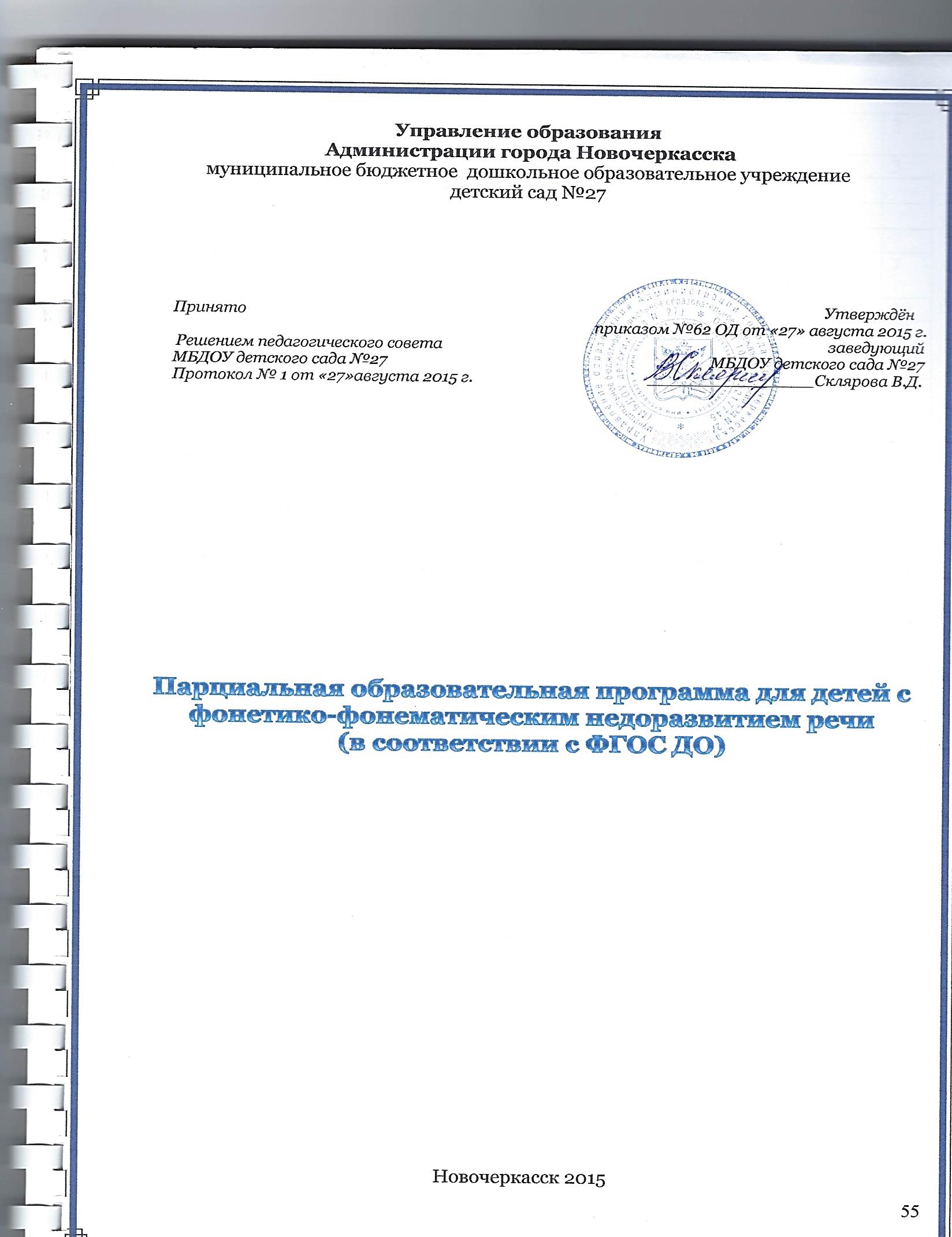 ЦЕЛЕВОЙ РАЗДЕЛПояснительная запискаОдной из ведущих линий модернизации образования является достижение нового современного качества дошкольного образования. Это вызывает необходимость разработки современных коррекционно-образовательных технологий, обновления содержания работы групп для детей с фонетико-фонематическим нарушением речи (ФФНР) в дошкольных образовательных учреждениях компенсирующего и комбинированного видов. На сегодняшний день актуальна проблема сочетаемости коррекционной и общеразвивающей программы с целью построения комплексной коррекционно-развивающей модели, в которой определено взаимодействие всех участников образовательного процесса в достижении целей и задач образовательной программы детского сада. Среди современных дошкольников большую группу составляют дети, имеющие фонетико-фонетическое и фонетико-фонематическое недоразвитие речи (далее – ФФНР). В силу ряда причин у них нарушено формирование звуковой стороны речи, затруднено овладение звуковыми средствами языка. При отсутствии своевременной логопедической помощи у ребенка не только будет серьезно нарушено развитие устной речи, но в дальнейшем при обучении в школе возникнут трудности при освоении письменной речи, поскольку, как утверждают специалисты, «письменный язык стоит на плечах устного».Данная адаптированная образовательная программа для детей с фонетико-фонематическим недоразвитием речи разработана в целях оказания логопедической помощи дошкольникам, имеющим нарушение звукопроизношения с фонематическими нарушениями речи и направлена на создание в дошкольном учреждении условий воспитания и обучения детей посредством индивидуального и дифференцированного подхода к образовательному процессу.Адаптированная программа  дошкольного образования для детей с 5 до 7 лет с фонетическим недоразвитием речи, с фонетико-фонематическим недоразвитием речи с простой, сложной дислалией, со стёртой формой дизартрии, посещающих группы муниципального бюджетного дошкольного образовательного учреждения детского сада №27 спроектирована на основе следующих нормативных документов:Закона Российской Федерации «Об образовании»; Федерального государственного образовательного стандарта дошкольного       образования; Санитарно-эпидемиологическими требований к устройству, содержанию и организации режима работы в дошкольных организацияхОбразовательная Программа МБДОУ детского сада № 27Методические рекомендации по организации логопедической помощи в системе образования Ростовской области от 13.05.2015 №24/3.22998/мПоложения об учителе-логопедеВ основу разработки адаптированной программы  дошкольного образования для детей с 5 до 7 лет с фонетическим недоразвитием речи, с фонетико-фонематическим недоразвитием речи с простой, сложной дислалией, со стёртой формой дизартрии положены традиционные, классические программы:1. Программа обучения детей с недоразвитием фонетического строя речи (длядетей подготовительной к школе группы) Сост.: Каше Г.А., Филичева Т.Б. М.:Просвещение, 1978.2. Воспитание и обучение детей дошкольного возраста с фонетико-фонематическим недоразвитием (старшая группа). Программа и методическиерекомендации. Филичева Т.Б., Чиркина Г.В. М.: 2004.3. Воспитание и обучение детей с ФФН (подготовительная группа). Программаи методические рекомендации для образовательных учреждений компенсирующеговида. Филичева Т.Б., Чиркина Г.В., Лагутина А.В. М.: 2004.4. Программы коррекционно-развивающей работы в  старшей и подготовительной логопедической группе детского сада. Нищева Н.В. СПб.: 2007.Актуальность программы.Данная коррекционно-развивающая программа разработана в целях оказания логопедической помощи дошкольникам, имеющим нарушение звукопроизношения с фонематическими нарушениями речи.Овладение правильным произношением речевых звуков является одним из очень важных звеньев в развитии речи ребенка. Заканчивается процесс становления звукопроизношения к 6-7 летнему возрасту, когда ребенок правильно может произносить все звуки (Парамонова Л.Г.). Однако благополучное формирование звукопроизносительной стороны речи происходит далеко не всегда. У многих детей дефекты звукопроизношения, возникнув и закрепившись в детстве, с большим трудом преодолеваются в последующие годы и могут сохраниться на всю жизнь.Недостатки устной речи могут являться причиной  ошибок в письменной речи. У детей с нечёткой артикуляцией необходимо проводить дифференциацию звуков родного языка.Кроме того, научными исследованиями в области дефектологии доказано исключительно важное значение раннего распознавания речевого недоразвития и его более ранней коррекции, что позволяет предупреждать затруднения детей при обучении в школе. Коррекционно-воспитательная работа с детьми дошкольного возраста приводит к значительной их компенсации. Логопедическая работа, предусмотренная программой, строится на основе теоретических положений о роли полноценных фонематических процессов в развитии речи и становления чтения и письма (Н.И. Жинкин, Р.Е. Левина, А.А. Леонтьев,          А.Р. Лурия и др.). В связи с этим программа ориентирована на овладение артикуляционными характеристиками звуков и их перцептивными признаками, которые лежат в основе восприятия речевых сообщений и определяют уровень сформированности языковой способности ребёнка и готовности к овладению грамотой.Цель и задачи программы.Целью данной программы является создание условий для устранения речевых недостатков у детей старшего дошкольного возраста с фонетико-фонематическим нарушением речи и осуществления своевременного и полноценного личностного развития, обеспечения эмоционального благополучия посредством интеграции содержания образования и организации взаимодействия субъектов образовательного процесса. Достижению данной цели будут способствовать задачи:- выявлять  и своевременно предупреждать речевые нарушения у детей дошкольного возраста; - помочь в  овладении воспитанниками нормами речи: правильным произношением всех звуков родного языка в соответствии с возрастными возможностями, умение различать звуки по артикуляционным и акустическим признакам, самостоятельное выполнение звукового анализа и синтеза слов разной слоговой структуры;- проводить работу по формированию компонентов устной речи у детей с ФФНР и ФНР  (лексической стороны, грамматического строя речи, произносительной стороныречи, связной речи - диалогической и монологической форм) в различных формах ивидах детской деятельности через включение родителей в коррекционно-образовательный процесс и взаимодействие специалистов и воспитателей.  - развивать навык свободного общения воспитанников с взрослыми и детьми: применять слова всех частей речи, использовать фразы различной конструкции, самостоятельно рассказывать, выражать свои мысли;- предупреждать возможные трудности в усвоении программы массовой школы, обусловленные недоразвитием речевой системы старших дошкольников.1.4 Научная обоснованностьПрограмма написана в соответствии с современными представлениями науки о механизмах формирования звукопроизношения у ребенка.  Теоретической основой программы являются положения о соотношении коррекции и развития, разработанные Л.С. Выготским, П.Я. Гальпериным, Б.Д.Элькониным.В программе также нашли отражения идеи ряда учёных: Г. А. Волковой, Л.С. Волковой, В. А. Ковшикова, Р. И. Лалаевой, Л. Г. Парамоновой, О.В  Правдиной, Т. Б. Филичивой, Т.Б.Чиркиной, М. Ф. Фомичёвой, М. Е. Хватцева, по проблеме коррекции устной речи.Базисным тезисом при разработке данной программы стала теория Н.А.Бернштейна об уровневом принципе формирования навыков. Согласно этой теории, любой навык на начальном этапе своего формирования под контролем сознания, но по мере совершенствования навыка отдельные операции автоматизируются и их регуляция осуществляется уже в более свернутом виде, вне контроля сознания. В завершение этого процесса под контролем сознания остается только конечный результат всей цепочки операции. Эта схема применима к навыкам правильного звукопроизношения.Программа построена в соответствии с принципами:Системность коррекционных, профилактических и развивающих задач.Соблюдение обозначенного принципа не позволяет ограничиваться решением лишь актуальных на сегодняшний день трудностей и требует учета ближайшего прогноза развития ребенка и создания благоприятных условий для наиболее полной реализации его потенциальных возможностей. Иными словами, задачи коррекционной программы должны быть сформулированы как система задач трех уровней:·  коррекционного (исправление отклонений, нарушений развития, разрешение трудностей);·  профилактического;·  развивающего (оптимизация, стимулирование и обогащение содержания развития).Единство диагностики и коррекции.Этот принцип отражает целостность процесса оказания коррекционной психолого-педагогической помощи ребенку. Он предполагает обязательноекомплексное диагностическое обследование ребенка и на основе его результатов определение целей и задач индивидуальной коррекционно-развивающей программы. При этом осуществляется постоянный контроль за развитием лексико-грамматического строя, связного высказывания ребенка, за его деятельностью, поведением, динамикой его эмоциональных состояний, чувств и переживаний, что позволяет внести необходимые коррективы в обучающие программы.Деятельностный принцип коррекции.Данный принцип означает, что генеральным способом коррекционно-развивающего воздействия является организация активной деятельности ребенка и создание оптимальных условий для ориентировки ребенка в конкретной ситуации.Учет возрастно-психологических и индивидуальных особенностей ребенка.Согласно этому принципу следует учитывать соответствие хода развития ребенка, психического и личностного, нормативному, памятуя в то же время об уникальности, неповторимости, своеобразии каждой личности.Комплексность методов психологического воздействия.Этот принцип позволяет говорить о необходимости использования, как в обучении, так и воспитании детей с ФФНР всего многообразия методов, приемов, средств. К их числу можно отнести и те, что получили в теории и практике коррекции в последние годы наибольшее распространение и признание. Это методы игровой коррекции.Активное привлечение ближайшего социального окружения к работе с ребенком.Перенос нового позитивного опыта, полученного ребенком на коррекционных занятиях, в реальную жизненную практику возможен лишь при условии готовности ближайших партнеров ребенка принять и реализовать новые способы общения и взаимодействия с ним, поддержать ребенка в его саморазвитии и самоутверждении.Перечисленные принципы позволяют наметить стратегию и направления коррекционно-развивающей деятельности и прогнозировать степень ее успешности.Характеристика детей с фонетико-фонематическим недоразвитием речи.Фонетико-фонематическое недоразвитие речи (ФФНР) — это нарушение процесса формирования произносительной системы родного языка у детей с различными речевыми расстройствами вследствие дефектов восприятия и произношения фонем.Определяющим признаком фонематического недоразвития является пониженная способность к анализу и синтезу речевых звуков, обеспечивающих восприятие фонемного состава языка. В речи ребенка с фонетико-фонематическим недоразвитием отмечаются трудности процесса формирования звуков, отличающихся тонкими артикуляционными или акустическими признаками.Несформированность произношения звуков крайне вариативна и может быть выражена в речи ребенка различным образом:заменой звуков более простыми по артикуляции;трудностями различения звуков;особенностями употребления правильно произносимых звуков в речевомконтексте.Ведущим дефектом при ФФНР является несформированность процессов восприятия звуков речи, что влечёт за собой затруднения детей при практическом осознании основных элементов языка и речи.Кроме всех перечисленных особенностей произношения и различения звуков, при фонематическом недоразвитии у детей нередко нарушаются просодические компоненты речи: темп, тембр, мелодика.Проявления речевого недоразвития у данной категории детей выражены в большинстве случаев не резко. Отмечается бедность словаря и незначительная задержка в формировании грамматического строя речи. При углубленном обследовании речи детей могут быть отмечены отдельные ошибки в падежных окончаниях, в употреблении сложных предлогов, в согласовании прилагательных и порядковых числительных с существительными и т. п.Дети с фонетико-фонематическим недоразвитием речи наряду с речевыми особенностями имеют и недостаточную сформированность процессов, тесно связанных с речевой деятельностью. Внимание у таких детей может быть неустойчивым, нестабильным и иссякающим, а произвольное внимание слабо сформировано; недостаточны устойчивость и объём внимания, малы возможности его распределения. Объем памяти сужен по сравнению с нормой, необходимо больше времени и повторов, чтобы запомнить заданный материал. При относительно сохранной смысловой, логической памяти у детей с фонетико-фонематическим недоразвитием речи снижена вербальная память, страдает продуктивность запоминания. Они забывают сложные инструкции, элементы и последовательность заданий. Есть особенности в протекании мыслительных операций: при преобладании наглядно-образного мышления дети затрудняются в понимании абстрактных понятий и отношений. Скорость протекания мыслительных операций замедлена, замедленно и восприятие учебного материала и т.д. Наблюдаются нарушение пальцевой и артикуляционной моторики. Наличие речевого дефекта приводит к изменениям в психической сфере, а именно к появлению таких черт, как повышенная раздражительность, возбудимость, замкнутость, депрессивные состояния, негативизм, заторможенность, апатичность, психическая истощаемость, застенчивость, молчаливость1.5 . Планируемые результаты освоения Программы.Итоговые результаты освоения Программы представлены в виде целевых ориентиров дошкольного образования и представляют собой возрастные характеристики возможных достижений ребёнка к концу дошкольного образования:ребенок овладевает основными культурными средствами, способа​ми деятельности, проявляет инициативу и самостоятельность в разных видах деятельности — игре, общении, познавательно-исследовательской деятельности, конструировании и др.; способен выбирать себе род заня​тий, участников по совместной деятельности;ребенок обладает установкой положительного отношения к миру, к разным видам труда, другим людям и самому себе, обладает чувством собственного достоинства; активно взаимодействует со сверстниками и взрослыми, участвует в совместных играх;способен договариваться, учитывать интересы и чувства других, сопереживать неудачам и радоваться успехам других, адекватно прояв​ляет свои чувства, в том числе чувство веры в себя, старается разрешать конфликты. Умеет выражать и отстаивать свою позицию по разным воп​росам;способен сотрудничать и выполнять как лидерские, так и исполни​тельские функции в совместной деятельности;понимает, что все люди равны вне зависимости от их социального происхождения, этнической принадлежности, религиозных и других верований, их физических и психических особенностей;проявляет эмпатию по отношению к другим людям, готовность прийти на помощь тем, кто в этом нуждается;проявляет умение слышать других и стремление быть понятым другими;ребенок обладает развитым воображением, которое реализуется в разных видах деятельности, и прежде всего в игре; владеет разными фор​мами и видами игры, различает условную и реальную ситуации; умеет подчиняться разным правилам и социальным нормам. Умеет распозна​вать различные ситуации и адекватно их оценивать;ребенок достаточно хорошо владеет устной речью, может выражать свои мысли и желания, использовать речь для выражения своих мыслей, чувств и желаний, построения речевого высказывания в ситуации обще​ния, свободно составлять рассказы, пересказы; владеет навыками словообразования разных частей речи, переносит эти навыки на другой лексический материал; оформляет речевое высказывание в соответствии с фонетическими нормами русского языка. У ребёнка складываются предпосылки гра​мотности, формируются: фонематическое восприятие, первоначальные навыки звукового и слогового анализа и синтеза, графомоторные навыки, элементарные навыки письма и чтения (печатания букв, слогов, слов и коротких предложений);у ребенка развита крупная и мелкая моторика; он подвижен, вынос​лив, владеет основными движениями, может контролировать свои движения и управлять ими;ребенок способен к волевым усилиям, может следовать социальным нормам поведения и правилам в разных видах деятельности, во взаимоот​ношениях со взрослыми и сверстниками, может соблюдать правила безо​пасного поведения и навыки личной гигиены;проявляет ответственность за начатое дело;ребенок проявляет любознательность, задает вопросы взрослым и сверстникам, интересуется причинно-следственными связями, пытает​ся самостоятельно придумывать объяснения явлениям природы и пос​тупкам людей; склонен наблюдать, экспериментировать. Обладает на​чальными знаниями о себе, о природном и социальном мире, в котором он живет; знаком с произведениями детской литературы, обладает эле​ментарными представлениями из области живой природы, естествозна​ния, математики, истории и т.п.; способен к принятию собственных ре​шений, опираясь на свои знания и умения в различных видах деятель​ности;открыт новому, то есть проявляет желание узнавать новое, самосто​ятельно добывать новые знания; положительно относится к обучению в школе;эмоционально отзывается на красоту окружающего мира, произве​дения народного и профессионального искусства (музыку, танцы, теат​ральную деятельность, изобразительную деятельность и т.д.);проявляет патриотические чувства, ощущает гордость за свою стра​ну, ее достижения, имеет представление о ее географическом разнообра​зии, многонациональное, важнейших исторических событиях;имеет первичные представления о себе, семье, традиционных се​мейных ценностях, включая традиционные гендерные ориентации, про​являет уважение к своему и противоположному полу;соблюдает элементарные общепринятые нормы, имеет первичные ценностные представления о том, «что такое хорошо и что такое плохо», стремится поступать хорошо; проявляет уважение к старшим и заботу о младших;имеет начальные представления о здоровом образе жизни. Воспри​нимает здоровый образ жизни как ценность.Все перечисленные выше характеристики являются необходимыми предпосылками для перехода на следующий уровень начального общего образования, успешной адаптации к условиям жизни в общеобразовательной организации и требованиям образовательной деятельности.Степень реального развития этих характеристик и способности ребенка их проявлять к моменту перехода на следующий уровень образования может существенно варьироваться у разных детей в силу различий в условиях жизни и индивидуальных особенностей развития конкретного ребенка.1.6 Промежуточные  результаты  освоения  программыВ результате коррекционной работы дети научатся:-понимать обращенную речь в соответствии с параметрами возрастной нормы;-фонетически правильно оформлять звуковую сторону речи;-правильно передавать слоговую структуру слов, используемых в самостоятельной речи;-пользоваться в самостоятельной речи простыми распространенными и сложными предложениями, владеть навыками объединения их в рассказ;-владеть элементарными навыками пересказа;-владеть навыками диалогической речи;-владеть навыками словообразования: продуцировать названия существительных от глаголов, прилагательных от существительных и глаголов, уменьшительно-ласкательных и увеличительных форм существительных и проч.;-грамматически правильно оформлять самостоятельную речь в соответствии с нормами языка. Падежные, родовидовые окончания слов должны проговариваться четко; простые и почти все сложные предлоги употреблять адекватно;-использовать в спонтанном общении слова различных лексико-грамматических категорий (существительных, глаголов, наречий, прилагательных, местоимений и т. д.);-владеть элементами грамоты: навыками чтения и печатания некоторых букв, слогов, слов и коротких предложений в пределах программы.В дальнейшем осуществляется совершенствование всех компонентов языковой системы.Система оценки результатов освоения Программы.Оценка индивидуального развития детей может проводиться педагогом в ходе внутреннего мониторинга становления основных (ключевых) характеристик развития личности ребенка, результаты которого могут быть использованы только для оптимизации образовательной работы с группой дошкольников. А так же для решения задач индивидуализации образования через построение образовательной траектории для детей, испытывающих трудности в образовательном процессе или имеющих особые образовательные потребности. Педагогическая диагностика проводится в ходе наблюдений за активностью детей в спонтанной и специально организованной де​ятельности. Инструментарий для педагогической диагностики — карты наблюдений детского развития, позволяющие фиксировать индивиду​альную динамику и перспективы развития каждого ребенка в ходе:•​  коммуникации со сверстниками и взрослыми (как меняются спосо​бы установления и поддержания контакта, принятия совместных реше​ний, разрешения конфликтов, лидерства и пр.);•​  игровой деятельности;•​  познавательной деятельности (как идет развитие детских способ​ностей, познавательной активности);•​  проектной деятельности (как идет развитие детской инициативнос​ти, ответственности и автономии, как развивается умение планировать и организовывать свою деятельность);•​  художественной деятельности;•​  физического развития.В ходе образовательной деятельности педагоги создают диагностические ситуации, чтобы оценить индивидуальную динамику детей и скорректировать свои действия.Общая картина по группе позволит выделить детей, которые нуждаются в особом внимании педагога и в отношении которых необходимо скорректировать, изменить способы взаимодействия.Данные мониторинга должны отражать динамику становления основных (ключевых) характеристик, которые развиваются у детей на протяжении всего образовательного процесса. Прослеживая динамику развития основных (ключевых) характеристик, выявляя, имеет ли она неизменяющийся, прогрессивный или регрессивный характер, можно дать общую психолого-педагогическую оценку успешности воспитательных и образовательных воздействий взрослых на разных ступенях образовательного процесса, а также выделить направления развития, в которых ребенок нуждается в помощи.II. СОДЕРЖАТЕЛЬНЫЙ РАЗДЕЛСодержание Программы обеспечивает развитие личности, мотивации и способностей детей в различных видах деятельности и охватывает следующие структурные единицы Программы, представляющие определенные направления развития и образования детей  (далее — образовательные области):● социально коммуникативное развитие;● познавательное развитие;● речевое развитие;● художественно эстетическое развитие;● физическое развитие.2.1. Образовательная область «Социально-коммуникативное развитие»«Социально-коммуникативное развитие направлено на усвоение норм и ценностей, принятых в обществе, включая моральные и нравственные ценности; развитие общения и взаимодействия ребенка со взрослыми и сверстниками; становление самостоятельности, целенаправленности и саморегуляции собственных действий; развитие социального и эмоционального интеллекта, эмоциональной отзывчивости, сопереживания, формирование готовности к совместной деятельности со сверстниками, формирование уважительного отношения и чувства принадлежности к своей семье и к сообществу детей и взрослых в Организации; формирование позитивных установок к различным видам труда и творчества; формирование основ безопасного поведения в быту, социуме, природе».Основные цели и задачиСоциализация, развитие общения, нравственное воспитание. Усвоение норм и ценностей, принятых в обществе, воспитание моральных и нравственных качеств ребенка, формирование умения правильно оценивать свои поступки и поступки сверстников.Ребенок в семье и сообществе, патриотическое воспитание. Формирование образа Я, уважительного отношения и чувства принадлежности к своей семье и к сообществу детей и взрослых в организации; формирование гендерной, семейной, гражданской принадлежности; воспитание любви к Родине, гордости за ее достижения, патриотических чувств.Самообслуживание, самостоятельность, трудовое воспитание. Развитие навыков самообслуживания; становление самостоятельности, целенаправленности и саморегуляции собственных действий. Воспитание культурно-гигиенических навыков. Формирование основ безопасности. Формирование первичных представлений о безопасном поведении в быту, социуме, природе. Воспитание осознанного отношения к выполнению правил безопасности. Содержание коррекционно-педагогической работы.Социализация, развитие общения, нравственное воспитание Группа компенсирующей направленности детей 5 – 6 лет. Воспитывать дружеские взаимоотношения между детьми; привычку сообща играть, трудиться, заниматься; стремление радовать старших хорошими поступками; умение самостоятельно находить общие интересные занятия.Группа компенсирующей направленности детей 6 – 7 лет. Воспитывать дружеские взаимоотношения между детьми, развивать умение самостоятельно объединяться для совместной игры и труда, заниматься самостоятельно выбранным делом, договариваться, помогать друг другуГруппа компенсирующей направленности детей 5 – 6 лет.Образ Я. Расширять представления ребенка об изменении позиции в связи с взрослением (ответственность за младших, уважение и помощь старшим, в том числе пожилым людям и т. д.).. Семья. Углублять представления ребенка о семье и ее истории; о том, где работают родители, как важен для общества их труд. Поощрять посильное участие детей в подготовке различных семейных праздников. Приучать к выполнению постоянных обязанностей по дому. Детский сад. Продолжать формировать интерес к ближайшей окружающей среде: к детскому саду, дому, где живут дети, участку детского сада и др. Родная страна. Расширять представления о малой Родине. Рассказывать детям о достопримечательностях, культуре, традициях родного края; о замечательных людях, прославивших свой край. Расширять представления детей о родной стране, о государственных праздниках (8 Марта, День защитника Отечества, День Победы, Новый год и т. д.). Воспитывать любовь к Родине. Группа компенсирующей направленности детей 6 – 7 лет.Образ Я. Углублять представления ребенка о себе в прошлом, настоящем и будущем. Закреплять традиционные гендерные представления, продолжать развивать в мальчиках и девочках качества, свойственные их полу.Семья. Расширять представления детей об истории семьи в контексте истории родной страны (роль каждого поколения в разные периоды истории страны). Рассказывать детям о воинских наградах дедушек, бабушек, родителей. Закреплять знание домашнего адреса и телефона, имен и отчеств родителей, их профессий.Детский сад. Продолжать расширять представления о ближайшей окружающей среде (оформление помещений, участка детского сада, парка, сквера).  Привлекать детей к созданию развивающей среды дошкольного учреждения (мини-музеев, выставок, библиотеки, конструкторских мастерских и дрРодная страна. Расширять представления о родном крае, городе, столице России.  Расширять знания о государственных праздниках. Рассказывать детям о Ю. А. Гагарине и других героях космоса. Углублять знания о Российской армии. Воспитывать уважение к защитникам Отечества, к памяти павших бойцов (возлагать с детьми цветы к обелискам, памятникам и т. д.). Самообслуживание, самостоятельность трудовое воспитаниеГруппа компенсирующей направленности детей 5 – 6 лет.Культурно-гигиенические навыки. Формировать у детей привычку следить за чистотой тела, опрятностью одежды, прически; самостоятельно чистить зубы, умываться, по мере необходимости мыть руки, следить за чистотой ногтей; при кашле и чихании закрывать рот и нос платком.Самообслуживание. Закреплять умение быстро, аккуратно одеваться и раздеваться, соблюдать порядок в своем шкафу (раскладывать одежду в определенные места), опрятно заправлять постель. Общественно-полезный труд. Воспитывать у детей положительное отношение к труду, желание выполнять посильные трудовые поручения. Разъяснять детям значимость их труда. Воспитывать желание участвовать в совместной трудовой деятельности. Формировать необходимые умения и навыки в разных видах труда. после еды.Труд в природе. Поощрять желание выполнять различные поручения, связанные с уходом за животными и растениями в уголке природы; обязанности дежурного в уголке природы (поливать комнатные растения, рыхлить почву и т. Д.Уважение к труду взрослых. Расширять представления детей о труде взрослых, результатах труда, его общественной значимости. Формировать бережное отношение к тому, что сделано руками человека. Прививать детям чувство благодарности к людям за их труд.Группа компенсирующей направленности детей 6 – 7 лет.Культурно-гигиенические навыки. Воспитывать привычку быстро и правильно умываться, насухо вытираться, пользуясь индивидуальным полотенцем, правильно чистить зубы, полоскать рот после еды, пользоваться носовым платком и расческой. Закреплять умения детей аккуратно пользоваться столовыми приборами; правильно вести себя за столом; обращаться с просьбой, благодарить. Самообслуживание. Закреплять умение самостоятельно и быстро одеваться и раздеваться, складывать в шкаф одежду, ставить на место обувь, сушить при необходимости мокрые вещи, ухаживать за обувью (мыть, протирать, чистить). Закреплять умение самостоятельно, быстро и аккуратно убирать за собой постель после сна. Закреплять умение самостоятельно и своевременно готовить материалы и пособия к занятию, без напоминания убирать свое рабочее место.Общественно-полезный труд. Продолжать формировать трудовые умения и навыки, воспитывать трудолюбие. Приучать детей старательно, аккуратно выполнять поручения, беречь материалы и предметы, убирать их на место после работы. Воспитывать желание участвовать в совместной трудовой деятельности наравне со всеми, стремление быть полезными окружающим, радоваться результатам коллективного труда. Труд в природе. Закреплять умение самостоятельно и ответственновыполнять обязанности дежурного в уголке природы: поливать комнатные растения, рыхлить почву, мыть кормушки, готовить корм для рыб, птиц, морских свинок и т. п.Уважение к труду взрослых. Расширять представления о труде взрослых, о значении их труда для общества. Воспитывать уважение к людям труда. Развивать интерес к различны профессиям, в частности к профессиям родителей и месту их работы.Специфика работы воспитателяРазвитие речи в связи с усвоением навыков самообслуживания и элементов труда.При формировании у детей навыков самообслуживания, культурно-гигиенических навыков и элементов труда целесообразно использовать различные речевые ситуации для работы по пониманию, усвоению и одновременно прочному закреплению соответствующей предметной и глагольной лексики (вода, мыло, щетка, полотенце, одежда, умываться, мылить, вытирать, надевать, завязывать – развязывать, грязный – чистый, мокрый – сухой и др.).При осуществлении тех или иных видов деятельности у детей можно сформировать представление о том, какую пользу приносит аккуратность, как складывать одежду, чтобы ее потом легко надеть, в какой последовательности это делать; дать детям представление о понятиях «нижнее белье», «верхняя одежда» и т. д., закрепляя при этом в активной речи необходимый словарный минимум. Следует включать задания на преобразование слов с помощью суффикса (сахар – сахарница, хлеб – хлебница). При уборке постелей надо вырабатывать у детей умение в правильной последовательности складывать одеяло, застилать покрывало, ставить подушку и т. д. Кроме того, воспитатель вводит в лексику детей слова-антонимы: застелил – расстелил, быстро – медленно, хорошо – плохо, учит детей обращаться друг к другу за помощью, просить недостающие предметы. Обращается внимание на правильное построение предложений. При подготовке к занятиям полезно давать детям поручения, требующие хорошей ориентировки в пространстве, точное понимание пространственных отношений, обозначаемых предлогами (в – на – под; за – из – до; через – между – из-под – из-за и т. п.) и наречиями (сверху, сбоку, вперед и т. д.) с опорой на наглядность, а затем и без нее.Дети должны назвать необходимые предметы, составить правильную фразу, используя предикативную лексику, соответствующую данной речевой ситуации. Если дети затрудняются, воспитатель должен им помочь актуализировать ранее изученную тематическую лексику. Также важно использовать производимые ребенком действия для употребления соответствующих глаголов, определений, предлогов. Воспитатель стимулирует переход от словосочетаний и предложений к постепенному составлению детьми связных текстов.Формирование основ безопасностиГруппа компенсирующей направленности детей 5 – 6 лет.Безопасное поведение в природе. Формировать основы экологической культуры и безопасного поведения в природе.Формировать понятия о том, что в природе все взаимосвязано, что человек не должен нарушать эту взаимосвязь, чтобы не навредить животному и растительному миру.Знакомить с явлениями неживой природы (гроза, гром, молния, радуга), с правилами поведения при грозе.Знакомить детей с правилами оказания первой помощи при ушибах и укусах насекомых.Безопасность на дорогах. Уточнять знания детей об элементах дороги (проезжая часть, пешеходный переход, тротуар), о движении транспорта, о работе светофора.Знакомить с названиями ближайших к детскому саду улиц и улиц, на которых живут дети.Знакомить с правилами дорожного движения, правилами передвижения пешеходов и велосипедистов.Продолжать знакомить с дорожными знаками: «Дети», «Остановка трамвая», «Остановка автобуса», «Пешеходный переход», «Пункт первой медицинской помощи», «Пункт питания», «Место стоянки», «Въезд запрещен», «Дорожные работы», «Велосипедная дорожка».Безопасность собственной жизнедеятельности. Закреплять основы безопасности жизнедеятельности человека.Продолжать знакомить с правилами безопасного поведения во время игр в разное время года (купание в водоемах, катание на велосипеде, на санках, коньках, лыжах и др.).Расширять знания об источниках опасности в быту (электроприборы, газовая плита, утюг и др.). Закреплять навыки безопасного пользования бытовыми предметами.Формировать умение обращаться за помощью к взрослым.Учить называть свое имя, фамилию, возраст, домашний адрес, телефон.Подготовительная к школе группа (от 6 до 7 лет)Безопасное поведение в природе. Формировать основы экологической культуры.Продолжать знакомить с правилами поведения на природе.Знакомить с Красной книгой, с отдельными представителями животного и растительного мира, занесенными в нее.Уточнять и расширять представления о таких явлениях природы, как гроза, гром, молния, радуга, ураган, знакомить с правилами поведения человека в этих условиях.Безопасность на дорогах. Систематизировать знания детей об устройстве улицы, о дорожном движении. Знакомить с понятиями «площадь», «бульвар», «проспект».Продолжать знакомить с дорожными знаками — предупреждающими, запрещающими и информационно-указательными.Воспитывать культуру поведения на улице и в общественном транспорте.Развивать свободную ориентировку в пределах ближайшей к детскому саду местности. Формировать умение находить дорогу из дома в детский сад на схеме местности.Безопасность собственной жизнедеятельности. Формировать представления о том, что полезные и необходимые бытовые предметы при неумелом обращении могут причинить вред и стать причиной беды (электроприборы, газовая плита, инструменты и бытовые предметы). Закреплять правила безопасного обращения с бытовыми предметами.Закреплять правила безопасного поведения во время игр в разное время года (купание в водоемах, катание на велосипеде, катание на санках, коньках, лыжах и др.).Подвести детей к пониманию необходимости соблюдать меры предосторожности, учить оценивать свои возможности по преодолению опасности.Формировать у детей навыки поведения в ситуациях: «Один дома», «Потерялся», «Заблудился». Формировать умение обращаться за помощью к взрослым.Расширять знания детей о работе МЧС, пожарной службы, службы скорой помощи. Уточнять знания о работе пожарных, правилах поведения при пожаре. Закреплять знания о том, что в случае необходимости взрослые звонят по телефонам «01», «02», «03». Закреплять умение называть свое имя, фамилию, возраст, домашний адрес, телефон.2.2. Образовательная область «Познавательное развитие»«Познавательное развитие предполагает развитие интересов детей, любознательности и познавательной мотивации; формирование познава​тельных действий, становление сознания; развитие воображения и твор​ческой активности; формирование первичных представлений о себе, дру​гих людях, объектах окружающего мира, о свойствах и отношениях объектов окружающего мира (форме, цвете, размере, материале, звучании, ритме, темпе, количестве, числе, части и целом, пространстве и времени, движе​нии и покое, причинах и следствиях и др.), о малой родине и Отечестве, представлений о социокультурных ценностях нашего народа, об отечест​венных традициях и праздниках, о планете Земля как общем доме людей, об особенностях ее природы, многообразии стран и народов мира».Основные цели и задачи.Развитие познавательно-исследовательской деятельности. Разви​тие познавательных интересов детей, расширение опыта ориентиров​ки в окружающем, сенсорное развитие, развитие любознательности и познавательной мотивации; формирование познавательных действий, становление сознания; развитие воображения и творческой активности; формирование первичных представлений об объектах окружающего мира, о свойствах и отношениях объектов окружающего мира (форме, цвете, размере, материале, звучании, ритме, темпе, причинах и следс​твиях и др.). Развитие восприятия, внимания, памяти, наблюдательности, способ​ности анализировать, сравнивать, выделять характерные, существенные признаки предметов и явлений окружающего мира; умения устанавли​вать простейшие связи между предметами и явлениями, делать простей​шие обобщения.Приобщение к социокультурным ценностям. Ознакомление с окру​жающим социальным миром, расширение кругозора детей, формирова​ние целостной картины мира. Формирование первичных представлений о малой родине и Оте​честве, представлений о социокультурных ценностях нашего народа, об отечественных традициях и праздниках. Формирование элементарных представлений о планете Земля как общем доме людей, о многообразии стран и народов мира.Формирование элементарных математических представлений. Фор​мирование элементарных математических представлений, первичных представлений об основных свойствах и отношениях объектов окружаю​щего мира: форме, цвете, размере, количестве, числе, части и целом, про​странстве и времени.Ознакомление с миром природы. Ознакомление с природой и природ​ными явлениями. Развитие умения устанавливать причинно-следственные связи между природными явлениями. Формирование первичных пред​ставлений о природном многообразии планеты Земля. Формирование эле​ментарных экологических представлений. Формирование понимания того, что человек — часть природы, что он должен беречь, охранять и защищать ее, что в природе все взаимосвязано, что жизнь человека на Земле во мно​гом зависит от окружающей среды. Воспитание умения правильно вести себя в природе. Воспитание любви к природе, желания беречь ее.Содержание коррекционно -педагогической работы.Развитие познавательно​-исследовательской деятельностиГруппа компенсирующей направленности детей 5 – 6 лет.Первичные представления об объектах окружающего мира. За​креплять представления о предметах и явлениях окружающей действи​тельности. Развивать умение наблюдать, анализировать, сравнивать, выделять характерные, существенные признаки предметов и явлений окружающего мира. Сенсорное развитие. Развивать восприятие, умение выделять разно​образные свойства и отношения предметов (цвет, форма, величина, рас​положение в пространстве и т.п.), включая органы чувств: зрение, слух, осязание, обоняние, вкус. Продолжать знакомить с цветами спектра: красный, оранжевый, желтый, зеленый, голубой, синий, фиолетовый (хроматические) и белый, серый и черный (ахроматические). Проектная деятельность. Создавать условия для реализации детьми проектов трех типов: исследовательских, творческих и нормативных. Развивать проектную деятельность исследовательского типа. Дидактические игры. Организовывать дидактические игры, объеди​няя детей в подгруппы по 2-4 человека; учить выполнять правила игры. Развивать в играх память, внимание, воображение, мышление, речь, сенсорные способности детей. Подготовительная к школе группа (от 6 до 7 лет)Первичные представления об объектах окружающего мира. Про​должать расширять и уточнять представления детей о предметном мире; о простейших связях между предметами ближайшего окружения.  Расширять представ​ления о качестве поверхности предметов и объектов. Развивать познавательно-исследовательский интерес, показывая за​нимательные опыты, фокусы; привлекать к простейшим экспериментам и наблюдениям.Сенсорное развитие. Развивать зрение, слух, обоняние, осязание, вкус, сенсомоторные способности. Совершенствовать координацию руки и глаза; развивать мелкую мо​торику рук в разнообразных видах деятельности. Развивать умение классифицировать предметы по общим качествам (форме, величине, строению, цвету). Закреплять знания детей о хроматических и ахроматических цветах.Проектная деятельность. Развивать проектную деятельность всех типов (исследовательскую, творческую, нормативную). В исследовательской проектной деятельности формировать умение уделять внимание анализу эффективности источников информации. Дидактические игры. Продолжать учить детей играть в различные дидактические игры (лото, мозаика, бирюльки и др.). Развивать умение организовывать игры, исполнять роль ведущего. Учить согласовывать свои действия с действиями ведущего и других участников игры. Развивать в игре сообразительность, умение самостоятельно решать поставленную задачу. Привлекать детей к созданию некоторых дидактических игр («Шу- мелки», «Шуршалки» и т. д.). Группа компенсирующей направленности детей 5 – 6 лет.Обогащать представления детей о мире предметов. Рассказывать о предметах, облегчающих труд человека в быту (кофемолка, миксер, мясорубка и др.), создающих комфорт (бра, картины, ковер и т.п.). Рас​сказывать о том, что любая вещь создана трудом многих людей («Откуда «пришел» стол?», «Как получилась книжка?» и т.п.).Расширять представления детей о профессиях. Подготовительная к школе группа (от 6 до 7 лет)Расширять и уточнять представления детей о предметном мире. Формировать представления о предметах, облегчающих труд людей на производстве. Обогащать представления о видах транспорта (наземный, подзем​ный, воздушный, водный). Продолжать знакомить с библиотеками, музеями. Формирование элементарных математических представленийГруппа компенсирующей направленности детей 5 – 6 лет.Количество и счет. Учить считать до 10; последовательно знакомить с образованием каж​дого числа в пределах от 5 до 10. Совершенствовать умение считать в прямом и обратном порядке (в пределах 10). Величина. Учить устанавливать размерные отношения между 5-10 предметами разной длины (высоты, ширины) или толщины. Форма. Познакомить детей с овалом на основе сравнения его с кругом и прямоугольником. Дать представление о четырехугольнике: подвести к пониманию того, что квадрат и прямоугольник являются разновидностями четырехугольника. Ориентировка в пространстве. Совершенствовать умение ориенти​роваться в окружающем пространстве; понимать смысл пространствен​ных отношений (вверху —внизу, впереди (спереди) — сзади (за), сле​ва-справа, между, рядом с, около); двигаться в заданном направлении, меняя его по сигналу, а также в соответствии со знаками —указателями направления движения (вперед, назад, налево, направо и т.п.).Ориентировка во времени. Дать детям представление о том, что утро, вечер, день и ночь составляют сутки. Учить на конкретных примерах устанавливать последовательность различных событий: что было раньше (сначала), что позже (потом), опре​делять, какой день сегодня, какой был вчера, какой будет завтра.Подготовительная к школе группа (от 6 до 7 лет)Количество и счет. Познакомить со счетом в пределах 20 без операций над числами. Знакомить с числами второго десятка. Величина. Учить считать по заданной мере, когда за единицу счета принимается не один, а несколько предметов или часть предмета.  Формировать у детей первоначальные измерительные умения. Учить измерять длину, ширину, высоту предметов (отрезки прямых линий) с помощью условной меры (бумаги в клетку). Форма. Уточнить знание известных геометрических фигур, их эле​ментов (вершины, углы, стороны) и некоторых их свойств. Ориентировка в пространстве. Учить детей ориентироваться на ог​раниченной территории. Ориентировка во времени. Дать детям элементарные представления о времени: его текучести, периодичности, необратимости, последователь​ности всех дней недели, месяцев, времен года. Специфика работы воспитателяВ процессе усвоения количества и счета дети учатся согласовывать в роде, числе и падеже существительные с числительными (одна машина, две машины, пять машин). Воспитатель формирует умение детей образовывать существительные в единственном и множественном числе (гриб – грибы). В процессе сравнения конкретных множеств дошкольники должны усвоить математические выражения: больше, меньше, поровну. При усвоении порядкового счета различать вопросы: Сколько? Который? Какой? при ответе правильно согласовывать порядковые числительные с существительным. При знакомстве с величиной дети, устанавливая размерные отношения между предметами разной длины (высоты, ширины), учатся располагать предметы в возрастающем или убывающем порядке и отражать порядок расположения в речи, например: шире – уже, самое широкое – самое узкое и т. д.Воспитатель уделяет совершенствованию умения ориентироваться в окружающем пространстве и понимать смысл пространственных и временных отношений (в плане пассивной, а затем активной речи): слева, справа, вверху, внизу, спереди, сзади, далеко, близко, день, ночь, утро, вечер, сегодня, завтра. Ознакомление с миром природыГруппа компенсирующей направленности детей 5 – 6 лет.Расширять и уточнять представления детей о природе. Учить наблю​дать, развивать любознательность. Закреплять представления о растениях ближайшего окружения: де​ревьях, кустарниках и травянистых растениях. Познакомить с понятиями «лес», «луг» и «сад».Подготовительная к школе группа (от 6 до 7 лет)Расширять и уточнять представления детей о деревьях, кустарниках, травянистых растениях; растениях луга, сада, леса. Конкретизировать представления детей об условиях жизни комнат​ных растений. Расширять знания детей о млекопитающих, земноводных и пре​смыкающихся. Знакомить с некоторыми формами защиты земновод​ных и пресмыкающихся от врагов (например, уж отпугивает врагов шипением и т. п.). Расширять представления о насекомых. Знакомить с особенностями их жизни (муравьи, пчелы, осы живут большими семьями, муравьи —в муравейниках, пчелы — в дуплах, ульяхСпецифика работы воспитателяНаблюдения за причинно-следственными связями между природными явлениями, расширение и уточнение представлений о животном и растительном мире является хорошей базой для развития речи и мышления. Так, при наблюдении и уходе за комнатными растениями закрепляется правильность и точность употребления слов природоведческой тематики (растения садовые, комнатные, стебель, лист, цветок, поливать, ухаживать и др.), а также использование в самостоятельной речи падежных и родовых окончаний существительных, прилагательных и глаголов2.3. Образовательная область «Речевое развитие»«Речевое развитие включает владение речью как средством общения и культуры; обогащение активного словаря; развитие связной, грамматичес​ки правильной диалогической и монологической речи; развитие речевого творчества; развитие звуковой и интонационной культуры речи, фонемати​ческого слуха; знакомство с книжной культурой, детской литературой, по​нимание на слух текстов различных жанров детской литературы; формиро​вание звуковой аналитико-синтетической активности как предпосылки обучения грамоте».Основные цели и задачи.Развитие речи. Развитие свободного общения с взрослыми и детьми, овладение конструктивными способами и средствами взаимодействия с окружающими. Развитие всех компонентов устной речи детей: грамматического строя речи, связной речи —диалогической и монологической форм; фор​мирование словаря, воспитание звуковой культуры речи. Практическое овладение воспитанниками нормами речи.Художественная литература. Воспитание интереса и любви к чте​нию; развитие литературной речи. Воспитание желания и умения слушать художественные  произведе​ния, следить за развитием действия.Содержание коррекционно-педагогической работы.Развитие речиГруппа компенсирующей направленности детей 5 – 6 лет.Развивающая речевая среда. Продолжать развивать речь как средство общения. Расширять представления детей о многообразии окружающего мира. Формирование словаря. Обогащать речь детей существительными, обозначающими предметы бытового окружения; прилагательными, харак​теризующими свойства и качества предметов; наречиями, обозначающими взаимоотношения людей, их отношение к труду. Упражнять детей в подборе существительных к прилагательному (белый —снег, сахар, мел), слов со сходным значением (шалун —озор​ник—проказник), с противоположным значением (слабый —сильный, пасмурно — солнечно). Помогать детям употреблять слова в точном соответствии со смыс​лом.Звуковая культура речи. Закреплять правильное, отчетливое произ​несение звуков. Учить различать на слух и отчетливо произносить сход​ные по артикуляции и звучанию согласные звуки: с — з, с — ц, ш — ж, ч — ц, с —ш, ж —з, л — р. Продолжать развивать фонематический слух. Учить определять мес​то звука в слове (начало, середина, конец). Отрабатывать интонационную выразительность речи.Грамматический строй речи. Совершенствовать умение согласовы​вать слова в предложениях: существительные с числительными (пять груш, трое ребят) и прилагательные с существительными (лягушка — зе​леное брюшко). Помогать детям замечать неправильную постановку уда​рения в слове, ошибку в чередовании согласных, предоставлять возмож​ность самостоятельно ее исправить. Знакомить с разными способами образования слов (сахарница, хлеб​ница; масленка, солонка; воспитатель, учитель, строитель). Упражнять в образовании однокоренных слов (медведь —медведи​ца—медвежонок—медвежья), в том числе глаголов с приставками (забе​жал — выбежал — перебежал). Помогать детям правильно употреблять существительные множест​венного числа в именительном и винительном падежах; глаголы в пове​лительном наклонении; прилагательные и наречия в сравнительной сте​пени; несклоняемые существительные. Учить составлять по образцу простые и сложные предложения. Совершенствовать умение пользоваться прямой и косвенной речью.Связная речь. Развивать умение поддерживать беседу. Совершенствовать диалогическую форму речи. Поощрять попытки вы​сказывать свою точку зрения, согласие или несогласие с ответом товарища. Развивать монологическую форму речи. Учить связно, последовательно и выразительно пересказывать не​большие сказки, рассказы. Учить (по плану и образцу) рассказывать о предмете, содержании сюжетной картины, составлять рассказ по картинкам с последовательно развивающимся действием. Развивать умение составлять рассказы о событиях из личного опыта, придумывать свои концовки к сказкам. Формировать умение составлять небольшие рассказы творческого характера на тему, предложенную воспитателем.Подготовительная к школе группа (от 6 до 7 лет)Развивающая речевая среда. Приучать детей — будущих школьни​ков — проявлять инициативу с целью получения новых знаний. Совершенствовать речь как средство общения. Выяснять, что дети хотели бы увидеть своими глазами, о чем хотели бы узнать, в какие настольные и интеллектуальные игры хотели бы на​учиться играть, какие мультфильмы готовы смотреть повторно и почему, какие рассказы (о чем) предпочитают слушать и т.п. Формирование словаря. Продолжать работу по обогащению бытово​го, природоведческого, обществоведческого словаря детей. Побуждать детей интересоваться смыслом слова. Совершенствовать умение использовать разные части речи в точном соответствии с их значением и целью высказывания. Помогать детям осваивать выразительные средства языка.Звуковая культура речи. Совершенствовать умение различать на слух и в произношении все звуки родного языка. Отрабатывать дикцию: учить детей внятно и отчетливо произносить слова и словосочетания с естествен​ными интонациями Совершенствовать фонематический слух: учить называть слова с опре​деленным звуком, находить слова с этим звуком в предложении, опреде​лять место звука в слове. Отрабатывать интонационную выразительность речи.Грамматический строй речи. Продолжать упражнять детей в согласо​вании слов в предложении. Совершенствовать умение образовывать (по образцу) однокоренные слова, существительные с суффиксами, глаголы с приставками, прилага​тельные в сравнительной и превосходной степени. Помогать правильно строить сложноподчиненные предложения, ис​пользовать языковые средства для соединения их частей (чтобы, когда, потому что, если, если бы и т.д.).Связная речь. Продолжать совершенствовать диалогическую и моно​логическую формы речи. Формировать умение вести диалог между воспитателем и ребенком, между детьми; учить быть доброжелательными и корректными собеседни​ками, воспитывать культуру речевого общения. Продолжать учить содержательно и выразительно пересказывать лите​ратурные тексты, драматизировать их. Совершенствовать умение составлять рассказы о предметах, о со​держании картины, по набору картинок с последовательно развиваю​щимся действием. Помогать составлять план рассказа и придерживать​ся его. Развивать умение составлять рассказы из личного опыта. Продолжать совершенствовать умение сочинять короткие сказки на заданную тему.Подготовка к обучению грамоте. Дать представления о предложении (без грамматического определения). Упражнять в составлении предложений, членении простых предложе​ний (без союзов и предлогов) на слова с указанием их последовательности. Учить детей делить двусложные и трехсложные слова с открытыми слогами (на-ша Ма-ша, ма-ли-на, бе-ре-за) на части. Учить составлять слова из слогов (устно). Учить выделять последовательность звуков в простых словах.Художественная литератураГруппа компенсирующей направленности детей 5 – 6 лет.Продолжать развивать интерес детей к художественной литературе. Учить внимательно и заинтересованно слушать сказки, рассказы, стихотво​рения; запоминать считалки, скороговорки, загадки. Прививать интерес к чтению больших произведений (по главам). Способствовать формированию эмоционального отношения к литера​турным произведениям. Побуждать рассказывать о своем восприятии конкретного поступка ли​тературного персонажа. Помогать детям понять скрытые мотивы поведения героев произведения. Продолжать объяснять (с опорой на прочитанное произведение) доступные детям жанровые особенности сказок, рассказов, стихотво​ренийПодготовительная к школе группа (от 6 до 7 лет)Продолжать развивать интерес детей к художественной литературе. Пополнять литературный багаж сказками, рассказами, стихотворения​ми, загадками, считалками, скороговорками. Воспитывать читателя, способного испытывать сострадание и со​чувствие к героям книги, отождествлять себя с полюбившимся персона​жем. 2.4. Образовательная область  «Художественно-эстетическое развитие»«Художественно-эстетическое развитие предполагает развитие пред​посылок ценностно-смыслового восприятия и понимания произведений искусства (словесного, музыкального, изобразительного), мира природы; становление эстетического отношения к окружающему миру; формирова​ние элементарных представлений о видах искусства; восприятие музыки, художественной литературы, фольклора; стимулирование сопереживания персонажам художественных произведений; реализацию самостоятельной творческой деятельности детей (изобразительной, конструктивно-модель​ной, музыкальной и др.)».Основные цели и задачи Развитие детского художественного творчества, интереса к самосто​ятельной творческой деятельности (изобразительной, конструктивно​модельной, музыкальной и др.); удовлетворение потребности детей в самовыражении.Приобщение к искусству. Развитие эмоциональной восприимчивос​ти, эмоционального отклика на литературные и музыкальные произведе​ния, красоту окружающего мира, произведения искусства. Изобразительная деятельность. Развитие интереса к различным видам изобразительной деятельности; совершенствование умений в ри​совании, лепке, аппликации, художественном трудеКонструктивно-модельная деятельность. Приобщение к конструи​рованию; развитие интереса к конструктивной деятельности, знакомство с различными видами конструкторов. Музыкально-художественная деятельность. Приобщение к музы​кальному искусству; формирование основ музыкальной культуры, ознаком​ление с элементарными музыкальными понятиями, жанрами; воспитание эмоциональной отзывчивости при восприятии музыкальных произведений. Развитие музыкальных способностей: поэтического и музыкального слуха, чувства ритма, музыкальной памяти; формирование песенного, музыкального вкуса. Содержание коррекционно-педагогической работыПриобщение к искусствуГруппа компенсирующей направленности детей 5 – 6 лет.Продолжать формировать интерес к музыке, живописи, литературе, народному искусству. Подготовительная к школе группа (от 6 до 7 лет)Развивать эстетическое восприятие, чувство ритма, художественный вкус, эстетическое отношение к окружающему, к искусству и художест​венной деятельности. Формировать интерес к классическому и народному искусству (му​зыке, изобразительному искусству, литературе, архитектуре). Формировать основы художественной культуры. Развивать инте​рес к искусству. Изобразительная деятельностьГруппа компенсирующей направленности детей 5 – 6 лет.Продолжать развивать интерес детей к изобразительной деятельности. Обогащать сенсорный опыт, развивая органы восприятия: зрение, слух, обоняние, осязание, вкус; закреплять знания об основных формах предме​тов и объектов природы. Предметное рисование. Учить рисовать акварелью в соответствии с ее спецификой.Сюжетное рисование. Учить детей создавать сюжетные композиции на темы окружающей жизни и на темы литературных произведений. Декоративное рисование. Продолжать знакомить детей с изделиями народных промыслов, закреплять и углублять знания о дымковской и филимоновской игрушках и их росписи.Лепка. Продолжать знакомить детей с особенностями лепки из глины, пластилина и пластической массы. Развивать умение лепить с натуры и по представлению знакомые пред​меты (овощи, фрукты, грибы, посуда, игрушки); передавать их характер​ные особенности. Аппликация. Закреплять умение создавать изображения (разрезать бумагу на короткие и длинные полоски; вырезать круги из квадратов, ова​лы из прямоугольников, преобразовывать одни геометрические фигуры в другиеПодготовительная к школе группа (от 6 до 7 лет)Формировать у детей устойчивый интерес к изобразительной де​ятельности. Обогащать сенсорный опыт, включать в процесс ознакомле​ния с предметами движения рук по предмету. Предметное рисование. Совершенствовать умение изображать пред​меты по памяти и с натуры; развивать наблюдательность, способность замечать характерные особенности предметов и передавать их средствами рисунка (форма, пропорции, расположение на листе бумаги). Сюжетное рисование. Продолжать учить детей размещать изобра​жения на листе в соответствии с их реальным .Декоративное рисование. Продолжать развивать декоративное твор​чество детей; умение создавать узоры по мотивам народных росписей, уже знакомых детям и новых (городецкая, гжельская, хохломская, жос​товская, мезенская роспись и др.). Лепка. Развивать творчество детей; учить свободно использовать для создания образов предметов, объектов природы, сказочных персонажей разнообразные приемы, усвоенные ранее; продолжать учить передавать форму основной части и других частей, их пропорции, позу, характерные особенности изображаемых объектов; обрабатывать поверхность формы движениями пальцев и стекой. Аппликация. Продолжать учить создавать предметные и сюжетные изображения с натуры и по представлению: развивать чувство компози​ции (учить красиво располагать фигуры на листе бумаги формата, соот​ветствующего пропорциям изображаемых предметов). ﻿﻿﻿Конструктивно-модельная деятельностьГруппа компенсирующей направленности детей 5 – 6 лет.Продолжать развивать умение детей устанавливать связь между созда​ваемыми постройками и тем, что они видят в окружающей жизни; созда​вать разнообразные постройки и конструкции (дома, спортивное и игровое оборудование и т. п.). Подготовительная к школе группа (от 6 до 7 лет)Формировать интерес к разнообразным зданиям и сооружениям (жи​лые дома, театры и др.). Поощрять желание передавать их особенности в конструктивной деятельности.Конструирование из строительного материала. Учить детей соору​жать различные конструкции одного и того же объекта в соответствии с их назначением (мост для пешеходов, мост для транспорта). Конструирование из деталей конструкторов. Познакомить с разно​образными пластмассовыми  и деревянными конструкторами. Музыкально-художественная деятельностьГруппа компенсирующей направленности детей 5 – 6 летПродолжать развивать интерес и любовь к музыке, музыкальную от​зывчивость на нее. Формировать музыкальную культуру на основе знакомства с класси​ческой, народной и современной музыкой. Продолжать развивать музыкальные способности детей: звуковысо​тный, ритмический, тембровый, динамический слух. Способствовать дальнейшему развитию навыков пения, движений под музыку, игры и импровизации мелодий на детских музыкальных инс​трументах; творческой активности детей.Слушание. Учить различать жанры музыкальных произведений (марш, танец, песня). Пение.  Учить петь умеренно, громко и тихо. Способствовать развитию навыков правильного дыхания, плавного выдоха. Развивать песенный музыкальный вкус.Песенное творчество. Учить импровизировать мелодию на заданный текстМузыкально-ритмические движения. Развивать чувство ритма, уме​ние передавать через движения характер музыки, ее эмоционально-образ​ное содержание. Музыкально-игровое и танцевальное творчество. Развивать тан​цевальное творчество. Игра на детских музыкальных инструментах. Учить детей испол​нять простейшие мелодии на детских музыкальных инструментах. 2.5. Образовательная область «Физическое развитие»«Физическое развитие включает приобретение опыта в следующих ви​дах деятельности детей: двигательной, в том числе связанной с выполнени​ем упражнений, направленных на развитие таких физических качеств, как координация и гибкость; способствующих правильному формированию опорно-двигательной системы организма, развитию равновесия, коорди​нации движения, крупной и мелкой моторики обеих рук, а также с правиль​ным, не наносящим ущерба организму, выполнением основных движений (ходьба, бег, мягкие прыжки, повороты в обе стороны), формирование на​чальных представлений о некоторых видах спорта, овладение подвижными играми с правилами; становление целенаправленности и саморегуляции в двигательной сфере; становление ценностей здорового образа жизни, ов​ладение его элементарными нормами и правилами (в питании, двигатель​ном режиме, закаливании, при формировании полезных привычек и др.)».Основные цели и задачи.Формирование начальных представлений о здоровом образе жизни.Физическая культура. Сохранение, укрепление и охрана здоровья детей; повышение умственной и физической работоспособности, предуп​реждение утомления.  Развитие интереса к участию в подвижных и спортивных играх и физических упражнениях, активности в самостоятельной двигательной деятельности; интереса и любви к спорту.Содержание коррекционно-педагогической работы.Формирование начальных представлений о здоровом образе жизниГруппа компенсирующей направленности детей 5 – 6 лет. Расширять представления об особенностях функционирования и целостности человеческого организма. Группа компенсирующей направленности детей 5 – 6 лет.Продолжать формировать правильную осанку; умение осознанно вы​полнять движения. Совершенствовать двигательные умения и навыки детей. Развивать быстроту, силу, выносливость, гибкость. Закреплять умение легко ходить и бегать, энергично отталкиваясь от опоры. Подвижные игры. Продолжать учить детей самостоятельно орга​низовывать знакомые подвижные игры, проявляя инициативу и твор​чество. Воспитывать у детей стремление участвовать в играх с элементами соревнования, играх-эстафетах. Учить спортивным играм и упражнениям.Специфика работы воспитателяФормирование полноценных двигательных навыков, активная деятельность в процессе конструирования, сюжетной игры, трудовой деятельности, овладение тонко координированными и специализированными движениями рук является необходимым звеном в общей системе коррекционного обучения.Обращается специальное внимание на особенности психомоторного развития детей, которые должны учитываться в процессе занятий (дети с речевой патологией, имеющей органическую природу нарушения, обычно различаются по состоянию двигательной сферы на возбудимых с явлениями отвлекаемости, нетерпеливости, неустойчивости и заторможенных с явлениями вялости, адинамичности).Среди детей с фонетико – фонематическим недоразвитием речи  могут быть дети с дизартрией, имеющие, как правило, остаточные проявления органического поражения центральной нервной системы в виде стертых парезов, приводящих к двигательной неловкости, малому объему движений, недостаточному их темпу и переключаемости.Общекорригирующие упражненияКоррекция особенностей моторного развития детей осуществляется за счет специальных упражнений и общепринятых способов физического воспитания. Она направлена на нормализацию мышечного тонуса, исправление неправильных поз, развитие статической выносливости, равновесия, упорядочение темпа движений, синхронного взаимодействия между движениями и речью, запоминание серии двигательных актов, воспитание быстроты реакции на словесные инструкции, развитие тонкой двигательной координации, необходимой для полноценного становления навыков письма.Особое внимание уделяется развитию тонкой моторики пальцев рук. Этому служат следующие упражнения:-​  сжимать резиновую грушу или теннисный мячик;-  разгибать и загибать поочередно пальцы из кулака в кулак;-​  отхлопывать ритм ладонями по столу, затем чередуя положение: ладонь – ребро   (одной и двумя руками);-​ поочередно каждым пальцем отстукивать ритм в заданном темпе по    поверхности стола;- перебирать разными пальцами натянутую резинку или шнурок;- ​отстреливать каждым пальцем поочередно пинг-понговый шарик;- ​тренировать захват мячей различного диаметра;- ​вырабатывать переключение движений правой – левой руки (ладонь – кулак,   ладонь – ребро ладони и т. п.);- воспроизводить различные позы руки (кулак – ладонь – ребро), пальцев (колечко   – цепь – щепоть);- ​захватывать мелкие предметы небольшого диаметра различными пальцами;- перекатывать ребристый карандаш большим и попеременно остальными   пальцами;- выполнять несложные геометрические узоры из мелких деталей (спичек,   палочек, мозаики) на основе образца;- ​обучать детей рациональным приемам захвата крупных и мелких предметов.Указанные упражнения рекомендуется начинать в медленном темпе, постепенно его, ускоряя и увеличивая количество повторений. При этом необходимо следить за четкостью и ритмичностью выполнения, не допускать содружественных движений и нарушения пространственной ориентации.2.6. Развитие игровой деятельностиОсновные цели и задачи.Создание условий для развития игровой деятельности детей. Фор​мирование игровых умений, развитых культурных форм игры. Развитие у детей интереса к различным видам игр. Всестороннее воспитание и гармоничное развитие детей в игре (эмоционально-нравственное, умс​твенное, физическое, художественно-эстетическое и социально-комму​никативное).Развитие самостоятельности, инициативы, творчества, навыков само​регуляции; формирование доброжелательного отношения к сверстникам, умения взаимодействовать, договариваться, самостоятельно разрешать конфликтные ситуации.Содержание коррекционно-педагогической работыГруппа компенсирующей направленности детей 5 – 6 лет.Сюжетно-ролевые игры. Совершенствовать и расширять игровые замыслы и умения детей. Формировать желание организовывать сюжет​но-ролевые игры. Подвижные игры. Продолжать приучать детей самостоятельно орга​низовывать знакомые подвижные игры..Театрализованные игры. Продолжать развивать интерес к театра​лизованной игре путем активного вовлечения детей в игровые действия. Вызывать желание попробовать себя в разных роляхДидактические игры. Организовывать дидактические игры, объеди​няя детей в подгруппы по 2-4 человека; учить выполнять правила игры. Развивать память, внимание, воображение, мышление, речь, сенсор​ные способности детей. Подготовительная к школе группа (от 6 до 7 лет) Продолжать развивать у детей самостоятельность в организации всех видов игр, выполнении правил и норм поведения. Развивать инициативу, организаторские способности. Воспитывать чувство коллективизма.Сюжетно-ролевые игры. Продолжать учить детей брать на себя раз​личные роли в соответствии с сюжетом игры; использовать атрибуты, конструкторы, строительный материал. Подвижные игры. Учить детей использовать в самостоятельной де​ятельности разнообразные по содержанию подвижные игры.Театрализованные игры. Развивать самостоятельность детей в орга​низации театрализованных игр. Совершенствовать умение самостоятельно выбирать сказку, сти​хотворение, песню для постановки; готовить необходимые атрибуты и декорации для будущего спектакля; распределять между собой обязан​ности и роли. Развивать творческую самостоятельность, эстетический вкус в пере​даче образа; отчетливость произношения. Учить использовать средства выразительности (поза, жесты, мимика, интонация, движения). Воспитывать любовь к театру. Широко использовать в театрализо​ванной деятельности детей разные виды театра (бибабо, пальчиковый, баночный, театр картинок, перчаточный, кукольный и др.). Дидактические игры. Продолжать учить детей играть в различные дидактические игры (лото, мозаика, бирюльки и др.). Развивать умение организовывать игры, исполнять роль ведущего.  РАЗДЕЛ  КОРРЕКЦИОННОЙ РАБОТЫ.Важную роль в обучении и воспитании детей с ФФНР  играет четкая организация их жизни в период посещения детского сада. Поэтому следует создать необходимые условия, чтобы обеспечить разнообразную активную деятельность детей. Режим дня и сетка специальных занятий в значительной степени отличаются от общепринятых. В течение года дети фактически изучают две программы: общеобразовательную и коррекционную. Соблюдение определенного режима, правильное равномерное распределение нагрузки на протяжении всего дня позволяют без лишнего напряжения и переутомления выполнять поставленные задачи. Важно при этом правильно распределить обязанности логопеда и воспитателя.Форма организации коррекционной работы – подгрупповая и индивидуальная. Для подгрупповых занятий объединяются дети одной возрастной группы, по принципу сходности структуры речевого нарушения и особенностей развития детей. В течение года состав подгрупп может менятся в зависимости от динамики преодоления речевого дефекта и по результатам коррекционно-развивающей работы. Подгруппы формируются по 2-4 человек, периодичность занятий – 2 раза в неделю, не более 30 минут для детей седьмого года жизни, не более 25 минут для детей шестого года жизни, не более 20 минут для детей пятого года жизни. Индивидуальная работа с детьми направлена на формирование артикуляционных укладов нарушенных звуков, их постановку, автоматизацию и развитие фонематического слуха и восприятия, уточнение и расширение словарного запаса, отработку лексико-грамматических категорий. Последовательность устранения выявленных дефектов звукопроизношения определяется индивидуально, в соответствии с речевыми особенностями каждого ребенка и индивидуальным перспективным планом. Постановка звуков осуществляется при максимальном использовании всех анализаторов. Внимание детей обращается на основные элементы артикуляции звуков в период первоначальной постановки, которая является лишь одним из этапов изучения нового звука. Частные приемы коррекции определяются и детализируются в зависимости от состояния строения и функции артикуляционного аппарата. При закреплении артикуляции последовательность позиции звука от наиболее благоприятной для произнесения к наименее благоприятной, от легкой к трудной устанавливается логопедом с учетом особенностей артикуляционной базы родного языка. Учитывается следующее:  для первоначальной постановки отбираются звуки, принадлежащие к различным фонетическим группам;  звуки, смешиваемые в речи детей, поэтапно отрабатываются отсроченно во времени;  окончательное закрепление изученных звуков достигается в процессе дифференциации всех близких звуков. Материал для закрепления правильного произношения звуков подбирается таким образом, чтобы он одновременно способствовал расширению и уточнению словаря, грамматически правильной речи, умению правильно строить предложения и способствовал развитию связной речи. Основные задачи коррекционного обучения: 1. Устранение и предупреждение дефектов звукопроизношения (воспитание артикуляционных навыков, звукопроизношения, слоговой структуры) и развитие фонематического слуха (способность осуществлять операции различения и узнавания фонем, составляющих звуковую оболочку слова); 2. Развитие навыков звукового анализа (специальные умственные действия по дифференциации фонем и установлению звуковой структуры слова) 3. Развитие связной речи старших дошкольников. 4. Развитие коммуникативных навыков, успешности в общении. Содержание программы разделено на 2 блока:Блок I. Коррекция звукопроизношения.Блок II. Коррекция фонематического  недоразвития речи.Эти два блока учитель-логопед  использует параллельно. Очередность изложения материала в блоках определена естественным (физиологическим) ходом формирования звукопроизношения и фонематического восприятия у детей в норме. Однако изменения вполне допустимы, если они продиктованы индивидуальными особенностями отдельных детей и способствуют успешному их продвижению. 3.1  Блок I «Коррекция звукопроизношения».Учитывая специфику нарушений устной речи, планирование работы делится на следующие этапы:I этап – Подготовительный (3-6 часов).Задача подготовительного этапа — развитие подвижности артикуляционного аппарата посредством общей артикуляционной гимнастики. Так же на этом этапе необходимо осуществить тщательную и всестороннюю подготовку ребенка к длительной и кропотливой коррекционной работе, а именно:а)  вызвать интерес к логопедическим занятиям, даже потребность в них;б)  развитие слухового внимания, памяти, фонематического восприятия в играх и специальных упражнениях;в) формирование и развитие артикуляционной моторики до уровня минимальной достаточности для постановки звуков (общая и специальная артикуляционная гимнастика);г)  развитие мелкой моторики;д)  развитие физиологического и речевого дыхания;е) укрепление физического здоровья (консультации врачей — узких специалистов, при необходимости медикаментозное лечение, массаж, кислородный коктейль).Качественная подготовительная работа обеспечивает успех постановки звуков и всей коррекционной работы. Поэтому она требует максимального внимания логопеда и больших затрат времени. (Коноваленко 1998)II этап. .  Формирование произносительных умений и навыков (6-36 часов)Задачи: - устранение дефектного звукопроизношения и формирование правильной артикуляции звука;- формирование практических умений и навыков пользования исправленной (фонетически чистой, лексически развитой, грамматически правильной) речью.На этом этапе осуществляется:1. Знакомство с артикуляцией звука;2. Постановка звука;3. Коррекция звука;4. Автоматизация поставленного звука.Постановка звуков проводится в такой последовательности: Свистящие [c], [з], [ц], [с`], [з`].Шипящий [ш].Соноры [л], [л`].Шипящий [ж].Соноры [р], [р`].Аффрикаты [ч], [ц].Шипящий [щ]Данная последовательность определена естественным (физиологическим) ходом формирования звукопроизношения у детей в норме. (Коноваленко, 1998) Однако возможны изменения в порядке постановки звуков, обусловленные индивидуальными особенностями отдельных детей.Автоматизация поставленного звука осуществляется:- в слогах;- в словах;- во фразе;- в предложении;- в тексте;- в пословицах, поговорках, стихах;- в скороговорках;- в собственном связном высказывании.Автоматизация поставленных звуков в словах  рекомендуется проводить в следующей последовательности:а) [С], [3], [Ш], [Ж], [С'], [3'], [Л'] автоматизируются вначале в прямых слогах, затем в обратных и в последнюю очередь — в слогах со стечением согласных.б)  [Ц], [Ч], [Щ], [Л] — наоборот: сначала в обратных слогах, затем в прямых и со стечением согласных;в)  [Р], [Р'] можно начинать автоматизировать с проторного аналога и параллельно вырабатывать вибрацию. Автоматизация звуков в словах проводится по следам автоматизации в слогах, в той же последовательности. Каждое отработанное в произношении слово немедленно включается в отдельные предложения, затем в небольшие рассказы, подбираются потешки, чистоговорки, стишки с данным словом.Однако изменения вполне допустимы, если они продиктованы индивидуальными особенностями отдельных детей и способствуют успешному их продвижению. (Коноваленко, 1998)Вследствие того, что у детей с речевыми нарушениями, как правило, выявляется недостаточная сформированность  мелкой моторики, психических функций и общеречевых навыков (словарный запас, лексико-грамматический строй речи и фонематические процессы), то необходимо  их развивать на логопедических занятиях с детьми. Это создаст благоприятные предпосылки для развития устной речи и овладения письменной речью. Данное положение отражено в тематическом плане данного блока.Процесс исправления недостатков звукопроизношения в существенной степени зависит от выполнения методических установок, важнейшими из которых являются следующие (Богомолова, 1994):1. Ребенок должен быть подготовлен к работе, так как его сознательное желание исправить звуки имеет большое значение.2. Переход от одного этапа работы к следующему должен осуществляться только после усвоения пройденного материала.3. Каждый поставленный звук необходимо сразу вводить в разговорно-бытовую речь.4. В течение работы над постановкой звуков родители должны активно помогать ребенку  и требовать от него выполнения заданий.Блок I «Коррекция звукопроизношения»2.2. Блок II «Коррекция фонематического недоразвития речи».После постановки и автоматизации того или иного звука следует этап его дифференциации (различения) с наиболее часто смешиваемыми звуками. Если не проводить дифференциацию, ребёнок будет путать произношение поставленного звука с имеющимися. Вначале отрабатываются звуки в упражнениях, а затем вводятся в разговорно-бытовую речь. (Богомолова, 1994)В данном блоке ведется работа над совершенствованием следующих операций в соответствии с концепцией, предложенной В.А.Ковшиковым (1995):- активизация слухового внимания;- выделение звука на фоне других звуков;- выделение звука на фоне слога;- выделение звука на фоне слова;       -   вычленение звука;- определение места звука в слове;- определение положения звука по отношению к другим звукам;- определение последовательности звуков в слове;- определение порядка следования звуков в слове;- определение количества звуков в слове;- составление слов из заданной последовательности звуков (фонематический синтез); - операции фонематических представлений.       При работе над дифференциацией звуков одновременно подключается не более пары звуков, если для работы необходимо большее количество звуков одной артикуляторной группы, их все равно объединяют попарно. Рекомендуемая последовательность дифференциации звуков (Коноваленко, 1998): [С-3], [С-С'], [С-Ц], [С-Ш]; [Ж-3], [Ж-Ш]; [Ч-С], [Ч-Т'], [Ч-Щ]; [Щ-С'], [Щ- Т'], [Щ-Ч], [Щ-Ш]; [Р-Л], [Р-Р'], [Р'-Л'], [Р'-Й], [Л'-Л].Блок II «Коррекция фонематического  недоразвития речи». Длительность программы.Работа по коррекции звукопроизношения начинается с середины сентября, после завершения обследования. Ее продолжительность во многом обусловлена индивидуальными особенностями ребенка, определяющими интенсивность использования блоков.Блок «Коррекция звукопроизношения» был разработан из расчёта 2 -3 академических часа в неделю на протяжении того времени, которое необходимо для коррекции звукопроизношения, исходя из индивидуальных особенностей ребёнка и структуры его дефекта (9 – 42 занятий).Блок «Коррекция фонематического недоразвития речи» рассчитан на 20-42 занятие от 2-3 академических часа в неделю.3.3. Индивидуальный план работы с воспитанником с ФФНР  Вся индивидуально-подгрупповая коррекционная работа делится условно на несколько этапов.I. ПодготовительныйЗадача — тщательная и всесторонняя подготовка ребенка к длительной и кропотливой коррекционной работе, а именно:а) вызвать интерес к логопедическим занятиям, даже потребность в них;б) развитие слухового внимания, памяти, фонематического восприятия в играх и специальных упражнениях;в) формирование и развитие артикуляционной моторики до уровня минимальной достаточности для постановки звуков;г) в процессе систематических тренировок овладение комплексом пальчиковой гимнастики;д) укрепление физического здоровья (консультации врачей — узких специалистов, при необходимости медикаментозное лечение, массаж, кислородный коктейль). Качественная подготовительная работа обеспечивает успех постановки звуков и всей коррекционной работы. Поэтому она требует максимального внимания логопеда и больших затрат времени.II. Формирование произносительных умений и навыков Задачи:а) устранение дефектного звукопроизношения;б) развитие умений и навыков дифференцировать звуки, сходные артикуляционно и акустически;в) формирование практических умений и навыков пользования исправленной (фонетически чистой, лексически развитой, грамматически правильной) речью.     Виды коррекционной работы на данном этапе:1. Постановка звуков. Работа по постановке звуков проводится только индивидуально.2. Автоматизация каждого исправленного звука в слогах по мере постановки может проводиться как индивидуально, так и в подгруппе.3. Автоматизация звука в словах проводится по следам автоматизации в слогах, в той же последовательности. По мере овладения произношением каждого слога он немедленно вводится и закрепляется в словах с данным слогом.4. Автоматизация звуков в предложениях. Каждое отработанное в произношении слово немедленно включается в отдельные предложения, затем в небольшие рассказы, подбираются потешки, чистоговорки, стишки с данным словом.5. Дифференциация звуков.6. Автоматизация звуков в спонтанной речи (в диалогической речи, в играх, развлечениях, режимных моментах, экскурсиях, труде и др.).III. Совершенствование фонематического восприятия и навыков звукового анализа и синтеза параллельно с коррекцией звукопроизношенияIV. Систематические упражнения на развитие внимания, памяти, мышления на отработанном в произношении материалеV. Развитие связной выразительной речи на базе правильно произносимых звуков:лексические и грамматические упражнения;нормализация просодической стороны речи;обучение рассказыванию. 3.4. Содержание индивидуальных и подгрупповых занятий                                        для воспитанников с ФФНРОсновная цель подгрупповых занятий — первоначальное закрепление поставленных  звуков в различных фонетических условиях. Организуются они для 3—4 детей, имеющих однотипные нарушения звуковой стороны речи.
 На занятиях осуществляется:    закрепление навыков произношения изученных звуков;отработка навыков восприятия и воспроизведения сложных слоговых структур, состоящих из правильно произносимых звуков;звуковой анализ и синтез слов, состоящих из правильно произносимых звуков;                      расширение лексического запаса в процессе закрепления поставленных ранее звуков;закрепление доступных возрасту грамматических категорий с учетом исправленных на индивидуальных занятиях звуков.Индивидуально-подгрупповая работа включает в себя: 
• выработку дифференцированных движений органов артикуляционного аппарата;
• закрепление и автоматизацию навыков правильного произношения имеющихся в речи детей звуков. Это, как правило, гласные [а], [о], [у], [и], [э], [я], наиболее доступные согласные звуки [м] — [м’], [н] — [н’], [п] — [п’], [т] — [т’], [к] — [к’], [ф] — [ф’], [в] — [в’], [б] — [б’], [д] — [д’], [г] — [г’] и т. д. Нередко многие из них в речевом потоке звучат несколько смазано, произносятся с вялой артикуляцией. Поэтому необходимо произношение каждого из этих звуков уточнить, закрепить более четкую артикуляцию. Это позволит активизировать артикуляционный аппарат, создать условия спонтанного появления в речи детей отсутствующих звуков;
• постановку отсутствующих у ребенка звуков общепринятыми в логопедии методами. Последовательность появления в речи этих звуков зависит от того, какие конкретно звуки дефектно произносятся ребенком. Так, в группе свистящих и шипящих звуки ставятся в следующей последовательности [с] — [с’], [з] — [з’], [ц], [ш], [ж], [ч], [щ]. Озвончение начинается с [з] и [б], в дальнейшем от звука [з], ставится звук [ж], от [б] — [д], от [д] — [т]. Последовательность постановки сонорных [р] и [л] определяется тем, какой звук поддается коррекции быстрее.       В работе над произношением выделяется два этапа — собственно постановка звука при изолированном произношении и отработка его в сочетании с другими звуками на соответствующем речевом материале. Приемы постановки и коррекции звуков разнообразны и специфичны не только для каждого звука, но и для каждого ребенка с нарушенным произношением в зависимости от этиологии нарушения.  В период автоматизации большое значение придается неоднократному повторению слов, включающих заданный звук.      Одновременно с постановкой звуков проводятся упражнения по их различению на слух. Восприятие звука стимулирует правильное произношение, а четкая, осознанная артикуляция, в свою очередь, способствует лучшему различению звуков. Поэтому с самых первых занятий детей приучают узнавать звук даже в том случае, если самостоятельно ребенок этот звук произносить еще не может.IV. ОРГАНИЗАЦИОННЫЙ РАЗДЕЛ.4.1.Организация коррекционно-воспитательной работыРазнообразие и  вариативность используемых методик позволяет обеспечить дифференцированный подход к коррекции речевых нарушений, индивидуализировать коррекционно-развивающий процесс, обеспечить индивидуальное сопровождение каждого ребенка в зависимости от вида и структуры речевого нарушения, наличия вторичных нарушений развития, микро социальных условий жизни воспитанника.                                                                              Все специалисты работают под руководством учителя - логопеда, который является координатором всей коррекционно-развивающей работы, составляет с коллегами блочный интегрированный календарно-тематический план, осуществляет постановку диафрагмального-речевого дыхания, коррекцию звукопроизношения,  автоматизацию поставленных звуков и их  дифференциацию, а также  введению их в самостоятельную речь, способствует логопедизации режимных моментов и практическому овладению детьми навыками словообразования и словоизменения.Целостность Программы обеспечивается установлением связей между образовательными областями, интеграцией усилий специалистов и родителей дошкольников. Взаимодействие с педагогамиДостижение положительного результата коррекционно-развивающей деятельности предполагает реализацию комплексного подхода к деятельности всех специалистов ДОУ. Только систематическое взаимодействие всех педагогов ДОУ по проблемам профилактики и коррекции нарушений речи позволяет индивидуализировать процесс сопровождения ребенка с учетом следующих показателей: психологического возраста, специфики этапа развития речи, выявленной речевой и неречевой симптоматики нарушений, особенностей образовательных и социальных условий развития конкретного воспитанника. Комплексный подход к профилактике речевых нарушений у воспитанников ДОУ предполагает создание следующих условий:Речевая среда, содержащая образцы использования языка как средства общения и познанияОрганизация детской деятельности, в которой активизируются процессы, находящиеся в основе речевого развития: психомоторные, познавательные, эмоциональныеОбогащение содержания самой детской деятельности, что составляет основу содержания речиРазвитие предпосылок учебной деятельности: умение выполнять задания в общем темпе, противостоять отвлечениям, прилагать волевые усилия для достижения цели, взаимодействовать со сверстниками в процессе выполнения заданий, осуществлять самоконтроль своей деятельности.Задачи коррекционно-воспитательной работы специалистов, работающих с детьми с речевыми нарушениями.Учитель-логопед:Постановка диафрагмально-речевого дыхания.Формирование артикуляторной базы для исправления неправильно произносимых звуков.Коррекция нарушенных звуков, их автоматизация и дифференциация.Развитие фонематического восприятия, анализа и синтеза.Совершенствование лексико-грамматической стороны речи.Обучение умению связно выражать свои мысли.Развитие психологической базы речи.Совершенствование мелкой моторики.Логопедизация непосредственной образовательной деятельности и режимных моментов. Музыкальный руководитель:Развитие и формирование слухового внимания и памяти.Оптико-пространственных представлений.Зрительной ориентировки на собеседника.Координации движений.Умения передавать несложный музыкальный  ритмический рисунок.Воспитание темпа и ритма дыхания и речи.Орального праксиса.Просодии.Фонематического слуха.Закрепление правильно произносимых звуков. Активизация словарного запаса.Инструктор  по физической культуре:Развитие оптико-пространственных представлений и навыков.Зрительной ориентировки на говорящего.Координации движений.Мелкой моторики пальцев рук. Педагог-психолог:Использование психогимнастики с целью коррекции психических процессов детей с нарушениями речи. Формирование психофизической основы речи путем развития процессов восприятия, внимания, мышления. Закрепление правильно произносимых звуков с помощью подвижных игр и самомассажа с речевым сопровождением.Воспитатели:Формирование пассивного и активного словаря, расширение кругозора.Развитие связной речи.Автоматизация и дифференциация поставленных звуков по заданию логопеда.Упражнение в правильном употреблении сформированных грамматических категорий.Развитие графических навыков.Развитие артикуляционной и мелкой моторики.Развитие познавательных способностей.Направления взаимодействия по обеспечению преемственности учителя-логопеда и воспитателейФормирование представлений о факторах риска в речевом развитии, критериях и условиях благоприятного речевого развитияОбучение педагогов приемам развития и коррекции речи в повседневной жизни, профилактики речевых нарушений у воспитанниковРазработка эффективных приемов педагогического общения с детьми, имеющими речевые нарушения.Воспитатели  закрепляют приобретённые знания, отрабатывают умения до автоматизации навыков, интегрируя логопедические цели, содержание, технологии в повседневную жизнь детей (в игровую, трудовую, познавательную), в содержание  НОД (математику, художественное творчество, изобразительную деятельность, развитие речи, ознакомление с окружающим миром через наблюдения за явлениями природы и экспериментальную деятельность), а так же в режимные моменты.  Также воспитатели проводят упражнения на развитие слухового восприятия, двигательной памяти, этюды на развитие выразительности мимики, жеста, игры-драматизации.Развитие речи (воспитатели).Развитие фонематического слуха и формирование фонематического восприятия на занятиях по развитию речи, а также в свободной деятельности (различные дидактические, подвижные игры для развития речи).Расширение и активизация словарного запаса детей. Рассказывание и чтение воспитателем художественной литературы, рассматривание детьми картин и беседыпо вопросам. Заучивание программных стихотворений. Развитие монологической речи осуществляется при составлении рассказов – описаний, рассказов по картине и серии картин, пересказов знакомых сказок.Проведение повседневного наблюдения за состоянием речевой деятельности детей, осуществление контроля за правильным использованием поставленных или исправленных звуков, отработанных на занятиях грамматических форм по рекомендациям логопеда в тетрадях взаимодействия.Развитие познавательных интересов детей в ходе занятий, экскурсий, игр, а также всвободной деятельности.Педагог-психолог проводит коррекционно – развивающую работу с детьми с ФФНР по развитию высших психических функций; работу с детьми, имеющих отклонения в поведении; коррекцию агрессивности; а также профилактическую работу по развитию эмоций. Музыкальный руководительВыполнение следующих упражнений: для развития основных движений, мелких мышц руки, активизации внимания, воспитания чувства музыкального ритма, ориентировки в пространстве, развития «мышечного чувства», развитие слухового восприятия, двигательной памяти;Пляски под пение, хороводы, игры с пением, шумовые оркестры. Музыкально –дидактические игры, способствующие развитию фонематического слуха и внимания,ритмические игры с заданиями на ориентировку в пространстве, упражнения наразличение музыкальных звуков по высоте, распевки, вокализы на автоматизацию техзвуков, которые дети изучают на логопедических занятиях, этюды на развитиевыразительности мимики, жестов, игры-драматизации.Физическое воспитание (инструктор  по физической культуре)Выполнение общекорригирующих упражнений, направленных на нормализацию мышечного тонуса, упорядочение темпа движений, синхронного взаимодействия между движениями и речью, воспитание быстроты реакции на словесные инструкции и т. д. Использование упражнений для развития общей и мелкой моторики, координации движений, подвижных игр, игр – инсценировок с речевым сопровождением (рифмованные тексты). Упражнения на формирование правильногофизиологического дыхания и фонационного выдоха. Медицинский работник изучает и оценивает соматическое здоровье и состояния нервной системы ребёнка с ОНР в соответствии со средневозрастными критериями. Воспитатель  по ФИЗО решает традиционные задачи по общему физическому воспитанию и развитию, направленные на укрепление здоровья, развития двигательных умений и навыков, и специальные коррекционно – развивающие( развитие моторной памяти, способностей к восприятию и передаче движений по пространственно – временным характеристикам, совершенствование ориентировки в пространстве). Особое внимание обращается на возможность закрепления лексико – грамматических средств языка путём специально подобранных подвижных игр и упражнений, разработанных с учётом изучаемой лексической темой.  Большое внимание уделяет играм  и упражнениям на развитие общей и  мелкой моторики; упражнениям на формирование правильного физиологического дыхания и фонационного выдоха; подвижным  и  спортивным играм с речевым сопровождением на закреплению  навыков правильного произношения звуковСамые продуктивные формы взаимодействия специалистов это: педсоветы, консультации тренинги, деловые игры, просмотр и анализ открытых занятий.Преемственность в планировании занятий учителя-логопеда и воспитателяНаиболее тесно логопед взаимодействует с воспитателем. Взаимная интеграция проходит через всю деятельность: совместное планирование занятий, составление общих планов коррекционной работы с детьми, консилиумы, оформление рекомендаций для родителей. Воспитатель  закрепляет навыки, полученных на логопедических занятиях в регламентированное время (вечерний час)  и в нерегламентированное время (режимные моменты, прогулки, театрализованная и игровая деятельность.Ежедневно оформляется  тетрадь взаимодействия  логопеда и воспитателя группы. Без этой взаимосвязи невозможно добиться необходимой коррекционной направленности образовательно-воспитательного процесса и построения индивидуального образовательного маршрута, преодоления речевой недостаточности и трудностей социальной адаптации детей.Функции воспитателя и логопеда должны быть достаточно четко определены и разграничены.Совместная коррекционная деятельность логопеда и воспитателя. Характеристика содержания коррекционно-развивающей работы.Диагностическая работа включает:- своевременное выявление детей с  ОВЗ (нарушением речи);- раннюю (с первых дней пребывания ребёнка в МДОУ) диагностику отклонений в развитии и анализ причин  с целью рекомендаций родителям;- комплексный сбор сведений о ребёнке на основании диагностической информации от специалистов разного профиля;- изучение развития эмоционально-волевой сферы и личностных особенностей  воспитанников;- изучение социальной ситуации  развития и условий семейного воспитания детей с нарушением речи;- изучение адаптивных возможностей и уровня социализации ребёнка;- системный разносторонний контроль специалистов за уровнем и динамикой развития ребёнка;- анализ успешности коррекционно-развивающей работы.Коррекционно-развивающая работа включает:- выбор оптимальных для развития ребёнка с нарушением речи коррекционных программ, методик и приёмов обучения в соответствии с его особыми потребностями;- организацию и проведение специалистами индивидуальной, подгрупповой, групповой коррекционно-развивающей НОД, необходимой для преодоления нарушений развития и трудностей обучения;- коррекцию и развитие высших психических функций;- развитие эмоционально-волевой сферы и личностных сфер ребёнка, психокоррекцию его поведения;- социальную защиту ребёнка в случаях неблагоприятных условий жизни при психотравмирующих обстоятельствах.Консультативная работа включает:- выработку совместных обоснованных рекомендаций по основным направлениям работы с детьми с ФФНР,  единых  для всех участников образовательного процесса;- консультирование специалистами педагогов по выбору индивидуально-ориентированных методов и приёмов работы с воспитанниками с ФФНР;- консультативную помощь семье в вопросах выбора стратегии воспитания и приёмов коррекционного обучения ребёнка с ФФНР.Информационно-просветительская работа предусматривает:- различные формы просветительской деятельности (лекции, индивидуальные беседы, консультирование, анкетирование, индивидуальные  практикумы, информационные стенды, печатные материалы, презентации), направленные на разъяснение участникам образовательного процесса - детям с ФФНР, их родителям (законным представителям), педагогическим работникам, - вопросов, связанных с особенностями образовательного процесса и сопровождения.Взаимодействие с родителями (законными представителями)Взаимодействие с родителями как участниками образовательного процесса значительно повышает результативность коррекционно-развивающей и профилактической работы.Основные задачи взаимодействия с родителями воспитанников:Создание единого коррекционно-развивающего пространстваФормирование у родителей представлений об особенностях развития детей с нарушениями речиРазвитие позиции родитель-эксперт по оценке динамики коррекционной работы с детьмиОсвоение родителями эффективных приемов взаимодействия с детьми с целью преодоления нарушений речиПосле проведения логопедического обследования логопед предоставляет родителям (или лицам, их заменяющим) полную и подробную информацию о речевых и неречевых нарушениях, выявленных у ребёнка. Далее учитель – логопед подробно разъясняет индивидуальную коррекционно-развивающую программу, предназначенную для занятий с ребёнком и делает акцент на необходимости совместной, согласованной работы педагогов детского сада и родителей.Программа предусматривает:- активное участие во всех мероприятиях, проводимых для родителей в детском саду (открытые занятия, обучающие занятия – практикумы, подгрупповые и индивидуальные консультации, праздники, в том числе логопедические, родительские собрания и т.д.);- помощь ребёнку в выполнении заданий, в оформлении логопедической тетради, дидактического материала для занятий дома;- игры и упражнения на развитие артикуляционной моторики ребенка, систематические занятия с ребёнком дома по закреплению изученного на логопедических занятиях материала, по автоматизации поставленных звуков и введению их в речь;- создание положительного эмоционального настроя на логопедические занятия, формирование интереса ребёнка к собственной речи и желания научиться говоритьправильно.В работе с детьми опираемся на методологические подходы развивающегообучения:- необычное начало занятия;- присутствие на занятии «духа открытия»;- удержание взрослым паузы для «включения» мыслительных процессов детей;- предусмотренность при подготовке к проведению занятия вариативности ответовдетей;- не оставление без внимания ни одного ответа;- развитие речи в любых формах деятельности;- учёт возможностей и терпимое отношение к затруднениям детей;- обучение видению многовариативности выполнения задания;- поддержка у детей ощущения успешности.4.2 Условия реализации программы. Требования к условиям реализации адаптированной образовательной программы для детей с фонетико-фонематическим недоразвитием речи.Психолого-педагогическое обеспечение:1. Обеспечение дифференцированных условий (оптимальный режим учебных нагрузок).2. Обеспечение психолого-педагогических условий (коррекционная направленность образовательного процесса; учёт индивидуальных особенностей ребёнка на адекватной возрасте форме работы с детьми - игровой деятельности, соблюдение комфортного психоэмоционального режима; использование современных педагогических технологий, в том числе информационных, компьютерных для оптимизации образовательного процесса, повышения его эффективности.3. Обеспечение специализированных условий (выдвижение комплекса специальных задач обучения, ориентированных на воспитанников с ФФНР; использование специальных методов, приёмов, средств обучения, специализированных образовательных и коррекционных программ, ориентированных на особые образовательные потребности детей; дифференцированное и индивидуализированное обучение с учётом специфики нарушения развития ребёнка; комплексное воздействие на обучающегося, осуществляемое на индивидуальных и подгрупповых коррекционных занятиях).4. Обеспечение здоровьесберегающих условий (оздоровительный и охранительный режим, укрепление физического и психического здоровья, профилактика физических, умственных и психологических перегрузок воспитанников, соблюдение санитарно – гигиенических правил и норм).5. Обеспечение участия всех детей с ФФНР, независимо от степени выраженности нарушений их развития в проведении воспитательных, культурно-развлекательных, спортивно-оздоровительных и иных досуговых мероприятий.В группах компенсирующей направленности для детей имеющих нарушения речи имеются логопедические уголки, которые оснащены учебно-дидактическим материалом,  специальными  методическими пособиями, играми. В паспорте логопедического уголка весь дидактический материал систематизирован по следующим разделам:1.Материалы для логопедического обследования.2.Материалы для коррекции речевого дыхания, артикуляционной моторики и звукопроизношения, слоговой структуры слова.3.Пособия для развития мелкой моторики.4.Материал для развития фонематического слуха и формирования фонематического восприятия.5. Материалы для формирования лексико-грамматического строя речи и связной речи.6.Материал для развития навыков звуко-буквенного анализа, синтеза.Организация предметной среды речевого развития детей.Для создания предметной среды речевого развития используется материал для коррекции фонетико-фонематической стороны речи:·        Предметные картинки·        Логопедическое лото «Подбери и назови»·        Карточки для звукового анализа·        Тетради для автоматизации разных звуков·        Звуковые кубики·        Набор текстов для автоматизации звуков·        Предметные картинки·        Сюжетные картинки·        Символы артикуляционной гимнастики·        Игры - звукоподражания·        Схемы для характеристики звука, для анализа артикуляции·        Профили артикуляционного аппарата·        Картинки для уточнения слоговой структуры слова·        Зрительные символы гласных и согласных звуков;·        Конструктор "Полоска"·        Звуковые линейки·        Альбомы и тетради с предметными и сюжетными картинками для индивидуальной и фронтальной работы с детьми:·        Тематические папки·        Дидактические игры по развитию лексико-грамматических представлений, звукопроизношения, фонематического восприятия;·        Различные настольные игры для развития мелкой моторики пальцев рук, трафареты; твердые и мягкие конструкторы, шнуровки.Список использованной литературы1. Аганович З.Е //Сборник домашних заданий в помощь логопедам и родителям дляпреодоления лексико-грамматического недоразвития речи у дошкольников с ОНР.-СПб.: «Детство-Пресс», 2001.2. Арефьева Л.Н.// Лексические темы по развитию речи детей 4-8 лет. – М.: Сфера, 20083. Васильева С.В., Соколова Н.//Логопедические игры для дошкольников (сприложением). - М.: «Школьная пресса», 2001.4. Глинка Г.А. Буду говорить, читать, писать правильно. СПб: Питер, 1996.5. Каше Г. А. Подготовка к школе детей с недостатками речи. М: Прос., 1985.6. Козырева Л.М. Звуковые разминки и упражнения для совершенствования техникичтения, Москва: Издатшкола 2000.7. Коноваленко В.В., Коноваленко С.В.Индивидуально - подгрупповая работа с детьмипо коррекции звукопроизношения. М.: 1998.8. Коноваленко В.В., Коноваленко С.В. Фронтальные логопедические занятия вподготовительной группе для детей с ФФНР. М.: 1998.9. Крупенчук О.И.// Научите меня говорить правильно. – С.-Пб.: Литера, 2001.10. Куликова Т.А. Мастерская букв, М.: 1997.11. Лопухина И. Логопедия – 550 занимательных упражнений для развития речи, М.:«Аквариум», 1996.12. Савельева Е.// 305 веселых загадок в стихах. – Новосибирск, 2008.13. Селиверстов В.И. Речевые игры с детьми, М.: Владос, 1994.14. Туманова ТВ. Формирование звукопроизношения у дошкольников, М.: Гном-пресс,1999.15. Филичева Т.Б., Чиркина Г. В., Туманова Т.В //Корреционное обучение и воспитаниедетей с общим недоразвитием речи. - М.2009.16. Е.В. Кузнецова, Е.В. Тихонова //Ступеньки к школе. Обучение грамоте детей снарушениями речи: Конспекты занятий.-М.: ТЦ «Сфера», 1999.17. С.П Цуканова, Л.Л Бетц //учим ребёнка говорить и читать . Конспекты занятий поразвитию Фонематической стороны речи и обучению грамоте детей старшегодошкольного возраста-М.: Издательство ГНОМ и Д, 2006.18. Пожиленко Е, А // Волшебный мир звуков и слов (Пособие для логопедов). - М.:ВЛАДОС, 2001.Приложение 1Перспективное планирование индивидуальной работы при коррекции фонетических и фонематических недостатков речи. Сонорная группа звуков ([р], [р`], [л], [л`])Перспективное планирование индивидуальной работы при коррекции фонетических и фонематических недостатков речи. Свистящая и шипящая группа звуков [с], [с`], [з], [з`], [ш], [ж], африкат [ц]ЦЕЛЕВОЙ РАЗДЕЛ 31.1 Пояснительная записка 31.2 Актуальность программы1.3Цель и задачи программы1.3.  Научная обоснованность 1.4 Характеристика речи детей с фонетико-фонематическим и фонематическим недоразвитием речи71.5. Планируемые результаты освоения Программы 101.6. Промежуточные результаты освоения Программы 12СОДЕРЖАТЕЛЬНЫЙ РАЗДЕЛ 132.1. Образовательная область «Социально-коммуникативноеразвитие» 132.2. Образовательная область «Познавательное развитие»182.3. Образовательная область «Речевое развитие»222.4. Образовательная область «Художественно-эстетическоеразвитие»242.5. Образовательная область «Физическое развитие 272.6.  Развитие игровой деятельности 29РАЗДЕЛ  КОРРЕКЦИОННОЙ РАБОТЫ   303.1  Блок I «Коррекция звукопроизношения».3.2. Блок II «Коррекция фонематического недоразвития речи»3.3. Индивидуальный план работы с воспитанником с ФФНР3.4. Содержание индивидуальных и подгрупповых занятий                                                            для воспитанников с   ФФНРОРГАНИЗАЦИОННЫЙ РАЗДЕЛ4.1. Организация коррекционно-воспитательной работы 4.2 Условия реализации программы. 48Приложение.1. Перспективное планирование индивидуальной работы при  коррекции   фонетических и фонематических недостатков речи.Сонорная группа звуков ([р], [р`], [л], [л`])…………………………………342.Перспективное планирование индивидуальной работы при   коррекции фонетических и фонематических недостатков речи.     Свистящая и шипящая группа звуков [с], [с`], [з], [з`], [ш], [ж], африкат [ц]….Список литературы 53Направление коррекционной работыСодержание коррекционной работыКол-во часовI этап. Подготовительный.I этап. Подготовительный.I этап. Подготовительный.Общая артикуляционная гимнастика.Специальный комплекс артикуляционных упражнений.- Развитие мелкой моторики.- Развитие физиологического и речевого дыхания.- Выработка плавного и длительного выдоха.- Работа над силой выдоха.- Активизация познавательных процессов.- Развитие слухового внимания, памяти.- Развитие фонематического восприятия ( см. блокII)3-6II этап. .  Формирование произносительных умений и навыковII этап. .  Формирование произносительных умений и навыковII этап. .  Формирование произносительных умений и навыковЗнакомство с артикуляцией звука.Коррекция звука.3.Автоматизация поставленного звука:- в слогах;- в словах;- во фразе;- в предложении;- в тексте;- в пословицах, поговорках, стихах;- в скороговорках;- в спонтанной речи- Развитие пространственной ориентировки.- Развитие мелкой моторики.- Развитие тактильного восприятия.- Развитие зрительного внимания. - Развитие зрительного восприятия.- Развитие зрительной памяти.- Развитие слухового внимания.- Развитие фонематического восприятия ( см. блокII).- Развитие восприятия ритмико-слоговой структуры слова.- Развитие фонематических процессов (анализа, синтеза, представлений - см. блокII)- Развитие слухоречевой памяти.- Развитие логического мышления. - Активизация словарного запаса.- Развитие навыков словообразования.- Развитие навыков словоизменения. - Развитие связной речи.- Формирование языкового чутья.- Развитие навыков самоконтроля6 - 36Итого:9 - 42ТемыКоли-чествочасовСодержание работыФормирование  и развитие фонематического восприятия и представлений.Формирование  и развитие фонематического восприятия и представлений.Формирование  и развитие фонематического восприятия и представлений.1.  Активация слухового внимания1Игра «Найди игрушку»(со звучащими игрушками),  «Узнай по голосу»(узнать с завязанными глазами голос знакомого ребенка), узнавание музыкальных инструментов по их звучанию, «Угадай слово» (в котором не достает звука) и т.п.2. Выделение звука из ряда других звуков1-2Совершенствование слухового внимания путем реагирования дошкольниками лишь на заданный педагогом звук. Реакциями детей могут быть разнообразные действия: подъем руки, хлопок в ладоши, указание на соответствующую букву и т.д.3. Выделение звука на фоне слога1-2Совершенствование слухового внимания путем реагирования детьми лишь на заданный педагогом звук. Реакциями детей могут быть разнообразные действия: подъем руки, хлопок в ладоши, указание на соответствующую букву и т.д.Особое внимание следует уделить смешиваемым звукам4. Выделение звука на фоне слова1-3Совершенствование слухового внимания путем реагирования дошкольниками лишь на заданный педагогом звук. Реакциями детей могут быть разнообразные действия: подъем руки, хлопок в ладоши, указание на соответствующую букву и т.д.Сложным и особо значимым в данном случае вариантом операции является анализ ряда слов со смешиваемыми звуками5. Вычленение звука1-3Детям предлагается слово, в котором они должны назвать последний и/или первый звук слова. Особое внимание уделяется словам, которые в своем составе содержат 2 или большее число смешиваемых звуков, а также рядам слов-квазиомонимов. Например, при смешении звуков (ш)-(т): шут, шест, тушь; грош, грот; марш, март и т.д.6. Определение места звука в слове1-3Педагог выделяет какой-либо звук, дети определяют, где он находиться в слове: 1) в его абсолютном начале, 2) абсолютном конце или 3) в середине. Легкий вариант заданий – выделенный звук встречается в слове 1 раз, трудный – звук встречается несколько раз. Трудным является и вариант, когда в слове одновременно находятся два и более смешиваемых звука  7.Определение положения звука по отношению к другим звукам2-4Педагог произносит слово, выделяет в нем звук, ребенок должен назвать, какой или какие звуки находятся перед и после выделенного звука8. Определение последовательности звуков в слове.2-4Логопед произносит слово, ребенок последовательно произносит все звуки в слове. На первых этапах работы, чтобы не создавать у детей дополнительных трудностей, им нужно предлагать слова без редуцированных звуков. Следует придерживаться полного стиля их произношения. Для заданий подбираются слова со сме6шиваемыми звуками9.Определение порядка следования звуков в слове2-4Педагог произносит слово, выделяет в нем звук, ребенку нужно определить, каковым по порядку следования является этот звук: первым, третьим и т.д. Другой вариант операции: педагог произносит слово и просит дошкольника назвать в слове определенный по счету звук10.Определение количества звуков в слове2-4 Педагог произносит слово, ребенок определяет количество составляющих его звуков. На первых этапах работы подаются слова без редуцированных звуков и с полным стилем произношения11. Составление слов из заданной последовательности звуков (фонематический синтез)2-4Педагог в должной последовательности раздельно произносит звуки, ребенок составляет из них слова. Условия формирования этой операции могут иметь разную сложность. Легкие, - когда звуки подаются с минимальной паузой, трудные, - когда паузы между подаваемыми звуками продолжительные или звуки перемежаются индифферентными словами-раздражителями. В начале формирования этой операции, как и многих других, следует подавать слова без редуцированных звуков12.Операции фонематических представлений4-8Собственно дифференциация фонем- выделение звука на фоне слова;- различение слов квазиомонимов при их слуховом восприятии и назывании (обозначении) явления действительности;- называние пар картинок, включающих в свои названия трудные для различения звуки, для формирования различения звуков в экспрессивной речи12.Операции фонематических представлений4-8Формирование фонематических обобщений- раскладывание картинок на группы (2, 3 и более – в зависимости от педагогических целей), названия которых включает дифференцируемые звуки;- придумывание детьми слов, включающих тот или иной звук (звуки): 1) «свободное» придумывание вне зависимости от положения звуков в слове и последовательности слов в этом задании; 2) «связанное», «ограниченное» придумывание, т.е. ограниченное каким-то жестким условием, например, придумать (произнести) слова по аналогии: шайка – сайка, шутки – сутки и т.п.- определение «лишнего» звука в ряду других звуков (например, (р) (р) (л) (р);- замена звуков в словах с последующим объяснением их значений;- разные варианты речевого лото (например, на игровом поле закрываются сектора, где изображены предметы, названия, которых включают звонкие звуки);- выбор должного слова с опорой на контекстИтого20-42Задачи, стоящие перед учителем-логопедомЗадачи, стоящие перед воспитателем1. Создание условий для проявления речевой активности и подражательности, преодоления речевого негативизма	1. Создание обстановки эмоционального благополучия детей в группе2. Обследование речи детей, психических процессов, связанных с речью, двигательных навыков2.Обследование общего развития детей, состояния их знаний и навыков по программе предшествующей возрастной группы3. Заполнение речевой карты, изучение результатов обследования и определение уровня речевого развития ребенка3. Заполнение протокола обследования, изучение результатов его с целью перспективного планирования коррекционной работы4.Обсуждение результатов обследования. Составление психолого-педагогической характеристики группы в целом4.Обсуждение результатов обследования. Составление психолого-педагогической характеристики группы в целом5. Развитие слухового внимания детей и сознательного восприятия речи5. Воспитание общего и речевого поведения детей, включая работу по развитию слухового внимания6. Развитие зрительной, слуховой, вербальной памяти6. Расширение кругозора детей7. Активизация словарного запаса, формирование обобщающих понятий7. Уточнение имеющегося словаря детей, расширение пассивного словарного запаса, его активизация по лексико-тематическим циклам8. Обучение детей процессам анализа, синтеза, сравнения предметов по их составным частям, признакам, действиям8. Развитие представлений детей о времени и пространстве, форме, величине и цвете предметов (сенсорное воспитание детей)9. Развитие подвижности речевого аппарата, речевого дыхания и на этой основе работа по коррекции звукопроизношения9. Развитие общей, мелкой и артикуляционной моторики детей10. Развитие фонематического восприятия детей10. Подготовка детей к предстоящему логопедическому занятию, включая выполнение заданий и рекомендаций логопеда11. Обучение детей процессам звуко - слогового анализа и синтеза слов, анализа предложений	11. Закрепление речевых навыков, усвоенных детьми на логопедических занятиях12. Развитие восприятия ритмико-слоговой структуры слова12. Развитие памяти детей путем заучивания речевого материала разного вида13. Формирование навыков словообразования и словоизменения13. Закрепление навыков словообразования в различных играх и в повседневной жизни14. Формирование предложений разных типов в речи детей по моделям, демонстрации действий, вопросам, по картине и по ситуации	14. Контроль над речью детей по рекомендации логопеда, тактичное исправление ошибок15. Подготовка к овладению, а затем и овладение диалогической формой общения	15. Развитие диалогической речи детей через использование подвижных, речевых, настольно-печатных игр, сюжетно-ролевых и игр-драматизаций, театрализованной деятельности детей, поручений в соответствии с уровнем развития детей16. Развитие умения объединять предложения в короткий рассказ, составлять рассказы-описания, рассказы по картинкам, сериям картинок, пересказы на основе материала занятий воспитателя16. Формирование навыка составления короткого рассказа, предваряя логопедическую работу в этом направленииЭтапы работыЭтапы работыКол-во часовКол-во часовСодержание работыСодержание работыВиды работВиды работОборудованиеОборудование1-й этапРазвитие общей и речевой моторики.Общее количество часов:дислалия – 5-7дизартрия – 7-141-й этапРазвитие общей и речевой моторики.Общее количество часов:дислалия – 5-7дизартрия – 7-14А (1-3 ч.)А (1-3 ч.)Развитие общей моторики (для дислаликов и дизартриков)ХодьбаГимнастика рук и ногГимнастика туловищаКомплексная гимнастика конечностей и туловищаУпражнения мышц плечевого пояса, шеи и глоткиРазвитие общей моторики (для дислаликов и дизартриков)ХодьбаГимнастика рук и ногГимнастика туловищаКомплексная гимнастика конечностей и туловищаУпражнения мышц плечевого пояса, шеи и глоткиВыполнение гимнастических упражненийИгры на развитие координации и чувства ритмаВыполнение гимнастических упражненийИгры на развитие координации и чувства ритма1-й этапРазвитие общей и речевой моторики.Общее количество часов:дислалия – 5-7дизартрия – 7-141-й этапРазвитие общей и речевой моторики.Общее количество часов:дислалия – 5-7дизартрия – 7-14Б (1-3 ч.)Б (1-3 ч.)   Развитие мелких движений кистей рук и пальцев (для дизартриков)1. Упражнения «Рыбка», «Бинокль», «Очки», «Флажок», «Веер» (для пальцев),  проба «ребро – кулак – ладонь»2.  Вычерчивание фигур3.  Обведение шаблонов4.  Вырезание ножницами различных фигур5.  Разбирание по сортам семян, по  цвету мозаик6.  Лепка, штриховка, рисование по пунктиру7.  Складывание ладоней перед собой и постукивание пальцами каждой пары8.  Показывание пальцев по два и по три 9.  Сжимание резиновой груши при одновременном направлении воздушной струи на определенные цели   Развитие мелких движений кистей рук и пальцев (для дизартриков)1. Упражнения «Рыбка», «Бинокль», «Очки», «Флажок», «Веер» (для пальцев),  проба «ребро – кулак – ладонь»2.  Вычерчивание фигур3.  Обведение шаблонов4.  Вырезание ножницами различных фигур5.  Разбирание по сортам семян, по  цвету мозаик6.  Лепка, штриховка, рисование по пунктиру7.  Складывание ладоней перед собой и постукивание пальцами каждой пары8.  Показывание пальцев по два и по три 9.  Сжимание резиновой груши при одновременном направлении воздушной струи на определенные целиВыполнение упражнений с воспитателем по заданию логопедаВыполнение заданий в группе под наблюдением логопедаСамостоятельная работа домаВыполнение упражнений с воспитателем по заданию логопедаВыполнение заданий в группе под наблюдением логопедаСамостоятельная работа домаКомплекты пластинокНожницыТрафаретыМозаикиМячиРезиновая грушаПластилин, скакалкиКомплекты пластинокНожницыТрафаретыМозаикиМячиРезиновая грушаПластилин, скакалки1-й этапРазвитие общей и речевой моторики.Общее количество часов:дислалия – 5-7дизартрия – 7-141-й этапРазвитие общей и речевой моторики.Общее количество часов:дислалия – 5-7дизартрия – 7-14В (1-3 ч.)В (1-3 ч.)   Развитие речевого слуха, зрительного, слухового внимания и памяти   Развитие речевого слуха, зрительного, слухового внимания и памяти1. Игры, направленные на развитие зрительного внимания и памяти:«Делай так»«Что изменилось?»«Чего не стало?»«Составление целого предмета из частей»«Найди фигурку по подобию»«Кто больше запомнит или увидит».2. Игры, направленные на развитие слухового внимания и памяти:«Угадай, чей голос»«Улиточка»«Улови шепот»«Жмурки с голосом»«Где позвонили?»«Скажи, что звучит»«Лягушка»1. Игры, направленные на развитие зрительного внимания и памяти:«Делай так»«Что изменилось?»«Чего не стало?»«Составление целого предмета из частей»«Найди фигурку по подобию»«Кто больше запомнит или увидит».2. Игры, направленные на развитие слухового внимания и памяти:«Угадай, чей голос»«Улиточка»«Улови шепот»«Жмурки с голосом»«Где позвонили?»«Скажи, что звучит»«Лягушка»Предметные картинкиИгрушкиДидактические игрыЗвучащие игрушкиПредметные картинкиИгрушкиДидактические игрыЗвучащие игрушки1-й этапРазвитие общей и речевой моторики.Общее количество часов:дислалия – 5-7дизартрия – 7-141-й этапРазвитие общей и речевой моторики.Общее количество часов:дислалия – 5-7дизартрия – 7-14Г (1-3 ч.)Г (1-3 ч.)   Развитие подвижности артикуляционного аппарата1. Упражнения, направленные на развитие подвижности губ:«Оскал»«Хоботок»«Хоботок» с последующим «оскалом»«Трубочка»раздельное поднимание верхней губы и опускание нижней губыудерживание бумажных трубочеккомбинированные упражнения под счёт2. Упражнения, направленные на развитие подвижности мышц языка:язык широкий («лопаткой»)язык узкий («жалом»)поочерёдное высовывание языка («лопаткой», «жалом») 4-5 раз подрядподнимание и опускание языка за верхние и нижние зубыязык вправо – влевовтягивание и вытягивание широкого языкаудерживание языка в состоянии покояприсасывание спинки языка к нёбуприщелкиваниекомбинированные упражнения для языка и нижней челюсти.	П р и м е ч а н и е: при парезах наиболее трудным является подъём языка.для дuзартриков: дополнительная гимнастика мышц зева и жевательно-артикуляторных мышц   Развитие подвижности артикуляционного аппарата1. Упражнения, направленные на развитие подвижности губ:«Оскал»«Хоботок»«Хоботок» с последующим «оскалом»«Трубочка»раздельное поднимание верхней губы и опускание нижней губыудерживание бумажных трубочеккомбинированные упражнения под счёт2. Упражнения, направленные на развитие подвижности мышц языка:язык широкий («лопаткой»)язык узкий («жалом»)поочерёдное высовывание языка («лопаткой», «жалом») 4-5 раз подрядподнимание и опускание языка за верхние и нижние зубыязык вправо – влевовтягивание и вытягивание широкого языкаудерживание языка в состоянии покояприсасывание спинки языка к нёбуприщелкиваниекомбинированные упражнения для языка и нижней челюсти.	П р и м е ч а н и е: при парезах наиболее трудным является подъём языка.для дuзартриков: дополнительная гимнастика мышц зева и жевательно-артикуляторных мышц1. Упражнения перед зеркалом (сопряжённые и отражённые)2. Самостоятельные упражнения3. Отработка артикуляционных движений под счёт4. Выработка кинестетических ощущений для данного звука5. Отработка артикуляционных движений без опоры на зрительный анализатор6. Имитационные игры («Моторчик», «Рокот самолёта», «Барабанчик», «Цоканье лошадки» и др.)1. Упражнения перед зеркалом (сопряжённые и отражённые)2. Самостоятельные упражнения3. Отработка артикуляционных движений под счёт4. Выработка кинестетических ощущений для данного звука5. Отработка артикуляционных движений без опоры на зрительный анализатор6. Имитационные игры («Моторчик», «Рокот самолёта», «Барабанчик», «Цоканье лошадки» и др.) Настенное зеркало  Индивидуальные зеркала  Марлевые салфетки  Бумажные трубочки Настенное зеркало  Индивидуальные зеркала  Марлевые салфетки  Бумажные трубочки2-й этапПостановка и коррекция звукаКоличество часов:дислалия – 2-5дизартрия - 5-82-й этапПостановка и коррекция звукаКоличество часов:дислалия – 2-5дизартрия - 5-8А (1-3 ч.)А (1-3 ч.)   Знакомство с артикуляцией звука   Знакомство с артикуляцией звука1. Показ артикуляции перед зеркалом2. Показ профиля данного звука3. Показ положения языка кистью руки4.Наглядная демонстрация вибрации языка5. Закрепление артикуляционных упражнений (особенно для дизартриков)6. Работа с профилями гласных звуков (для дизартриков )1. Показ артикуляции перед зеркалом2. Показ профиля данного звука3. Показ положения языка кистью руки4.Наглядная демонстрация вибрации языка5. Закрепление артикуляционных упражнений (особенно для дизартриков)6. Работа с профилями гласных звуков (для дизартриков )Зеркала настольныеЗеркало настенноеПрофили звуковШпателиИгровой материалЗеркала настольныеЗеркало настенноеПрофили звуковШпателиИгровой материал2-й этапПостановка и коррекция звукаКоличество часов:дислалия – 2-5дизартрия - 5-82-й этапПостановка и коррекция звукаКоличество часов:дислалия – 2-5дизартрия - 5-8Б (1 ч.)Б (1 ч.)   Специальные упражнения для звука [Р]1. Работа над вспомогательными звуками:многократные удары кончика языка у верхних дёсен (шёпотное «т - т - т»)присоединение голоса (даёт «д - д - д»)выполнение сильного задувания, вызывающего дрожание кончика языка («т - т - т - ттрррр»)2. Механическая помощь при постановке звука:удерживание кончика языка у верхних десен шпателемвызывание дрожания кончика языка от звуков «зззз», «жжжж», чаще «дддд» (упражнение «Балалайка»)   Специальные упражнения для звука [Р]1. Работа над вспомогательными звуками:многократные удары кончика языка у верхних дёсен (шёпотное «т - т - т»)присоединение голоса (даёт «д - д - д»)выполнение сильного задувания, вызывающего дрожание кончика языка («т - т - т - ттрррр»)2. Механическая помощь при постановке звука:удерживание кончика языка у верхних десен шпателемвызывание дрожания кончика языка от звуков «зззз», «жжжж», чаще «дддд» (упражнение «Балалайка»)Игры, направленные на развитие артикуляционной моторики:игры на выработку вибраторных движений кончика языкаработа над силой выдохаимитационные игрыИгры, направленные на развитие артикуляционной моторики:игры на выработку вибраторных движений кончика языкаработа над силой выдохаимитационные игрыПолоски бумагиКарандашиПробиркиСоломинки разных размеровЛодочки разных размеровВоздушные шарикиИгрушка «тещин язык»Полоски бумагиКарандашиПробиркиСоломинки разных размеровЛодочки разных размеровВоздушные шарикиИгрушка «тещин язык»2-й этапПостановка и коррекция звукаКоличество часов:дислалия – 2-5дизартрия - 5-82-й этапПостановка и коррекция звукаКоличество часов:дислалия – 2-5дизартрия - 5-8В (1 ч.)В (1 ч.)   Специальные упражнения для дизартриков (дополнительно)1. Игра в «болтушку» или «индюшку», где высунут язык и на звук «А» болтается между зубами2. «Фырканье лошади» - тип кучерского «р»(«тпppp» -  задувание и дрожание обеих губ)3. Растягивание уздечки в случае бокового произношения   Специальные упражнения для дизартриков (дополнительно)1. Игра в «болтушку» или «индюшку», где высунут язык и на звук «А» болтается между зубами2. «Фырканье лошади» - тип кучерского «р»(«тпppp» -  задувание и дрожание обеих губ)3. Растягивание уздечки в случае бокового произношения2-й этапПостановка и коррекция звукаКоличество часов:дислалия – 2-5дизартрия - 5-82-й этапПостановка и коррекция звукаКоличество часов:дислалия – 2-5дизартрия - 5-8Г (1 ч.)Г (1 ч.)   Специальные упражнения для звука [Л]:П е р в ы й   с п о с о б: вызывание межзубного [Л]:«Улыбка»прикусывание языка посередине и дутьё на него (язык широкий)так же с последующей артикуляцией гласных без участия голосаВ т о р о й   с п о с о б: постановка звука [Л] от вспомогательных звуков [А] или [Ы]:«Качели» (для губного [Л])«Качели» с одновременным произнесением  «А - А - ААА» или «ы – ы – ыыы»Т р е т и й   с п о с о б: Механическая помощь при постановке звука:прижатие шпателем широкого языка к верхним дёснам   Специальные упражнения для звука [Л]:П е р в ы й   с п о с о б: вызывание межзубного [Л]:«Улыбка»прикусывание языка посередине и дутьё на него (язык широкий)так же с последующей артикуляцией гласных без участия голосаВ т о р о й   с п о с о б: постановка звука [Л] от вспомогательных звуков [А] или [Ы]:«Качели» (для губного [Л])«Качели» с одновременным произнесением  «А - А - ААА» или «ы – ы – ыыы»Т р е т и й   с п о с о б: Механическая помощь при постановке звука:прижатие шпателем широкого языка к верхним дёснамШпатели логопедическиеЗонды логопедические массажныеВатаБинтСпиртШпатели логопедическиеЗонды логопедические массажныеВатаБинтСпирт2-й этапПостановка и коррекция звукаКоличество часов:дислалия – 2-5дизартрия - 5-82-й этапПостановка и коррекция звукаКоличество часов:дислалия – 2-5дизартрия - 5-8Д (1 ч.)Д (1 ч.)   Koppeкция звука:Работа над:точностьючистотой (без вспомогательных движений)плавностью (без толчков)силой (с напряжением)темпом (от замедленного к быстрому)достижение уcтoйчивости полученного результата   Koppeкция звука:Работа над:точностьючистотой (без вспомогательных движений)плавностью (без толчков)силой (с напряжением)темпом (от замедленного к быстрому)достижение уcтoйчивости полученного результатаИгры для развития физиологического и речевого голоса и дыханияИгры для развития физиологического и речевого голоса и дыхания2-й этапПостановка и коррекция звукаКоличество часов:дислалия – 2-5дизартрия - 5-82-й этапПостановка и коррекция звукаКоличество часов:дислалия – 2-5дизартрия - 5-8Е (1 ч.)Е (1 ч.)   Специальные упражнения для дизартриков (дополнительно)1. Работа над голосом:вдох и выдох через рот с последующим прибавлением голосапроизнесение гласных и их сочетаний с изменением силы и высоты голоса.2. Работа над дыханием:выработка плавного длительного выдохаработа над силой выдоха   Специальные упражнения для дизартриков (дополнительно)1. Работа над голосом:вдох и выдох через рот с последующим прибавлением голосапроизнесение гласных и их сочетаний с изменением силы и высоты голоса.2. Работа над дыханием:выработка плавного длительного выдохаработа над силой выдоха3-й этап Автоматизация поставленного звука в речи, развитие фонематического восприятия, фонематических представлений и аналитико-синтетической деятельностиКоличество часов:дислалия- 5-10дизартрия - 10-153-й этап Автоматизация поставленного звука в речи, развитие фонематического восприятия, фонематических представлений и аналитико-синтетической деятельностиКоличество часов:дислалия- 5-10дизартрия - 10-15А (1-4 ч.)А (1-4 ч.)   Работа над звуком:1. Звук в слоге:открытомзакрытомв звукосочетаниях2. Звук в слове:в началев серединев концев сочетаниях с гласными.3. Звук в предложении4. Звук в тексте5. Пословицы, поговорки, стихи6. Скороговорки   Работа над звуком:1. Звук в слоге:открытомзакрытомв звукосочетаниях2. Звук в слове:в началев серединев концев сочетаниях с гласными.3. Звук в предложении4. Звук в тексте5. Пословицы, поговорки, стихи6. Скороговорки1. Произнесение слов, слогов и предложений2. Работа с таблицами3. Работа с игровым материалом, картинками4. Чтение текстов5. Работа с деформированным текстом.6. Заучивание и прогoваривание пословиц, чистоговорок, поговорок, стихов и скороговорок1. Произнесение слов, слогов и предложений2. Работа с таблицами3. Работа с игровым материалом, картинками4. Чтение текстов5. Работа с деформированным текстом.6. Заучивание и прогoваривание пословиц, чистоговорок, поговорок, стихов и скороговорокСлоговые таблицыИгрушкиИгрыПредметные картинкиСюжетные картинкиКартинки к загадкам и скороговоркамСлоговые таблицыИгрушкиИгрыПредметные картинкиСюжетные картинкиКартинки к загадкам и скороговоркам3-й этап Автоматизация поставленного звука в речи, развитие фонематического восприятия, фонематических представлений и аналитико-синтетической деятельностиКоличество часов:дислалия- 5-10дизартрия - 10-153-й этап Автоматизация поставленного звука в речи, развитие фонематического восприятия, фонематических представлений и аналитико-синтетической деятельностиКоличество часов:дислалия- 5-10дизартрия - 10-15Б (1-4 ч.)Б (1-4 ч.)Развитие фонематического восприятия, аналитико-синтетической деятельности и фонематических представлений1. Узнавание звука на фоне слога, словаРазвитие фонематического восприятия, аналитико-синтетической деятельности и фонематических представлений1. Узнавание звука на фоне слога, слова1. Поднять руку на заранее обусловленный звук, слог, слово2. Запомнить со слуха и повторить ряд слогов, слов в определённой последовательности3. Запомнить первый названный звук, слог, слово в ряду звуков, слогов, слов4. Игра «Услышь своё имя»5. Удержать в памяти ряды слогов, слов (воспроизведение показом картинок)6. Отхлопать ритмическую структуру слова1. Поднять руку на заранее обусловленный звук, слог, слово2. Запомнить со слуха и повторить ряд слогов, слов в определённой последовательности3. Запомнить первый названный звук, слог, слово в ряду звуков, слогов, слов4. Игра «Услышь своё имя»5. Удержать в памяти ряды слогов, слов (воспроизведение показом картинок)6. Отхлопать ритмическую структуру словаСигнальные карточкиСигнальные карточки3-й этап Автоматизация поставленного звука в речи, развитие фонематического восприятия, фонематических представлений и аналитико-синтетической деятельностиКоличество часов:дислалия- 5-10дизартрия - 10-153-й этап Автоматизация поставленного звука в речи, развитие фонематического восприятия, фонематических представлений и аналитико-синтетической деятельностиКоличество часов:дислалия- 5-10дизартрия - 10-15В (2-4 ч.)В (2-4 ч.)2. Формирование фонематического анализа2. Формирование фонематического анализа1. Определить первый звук в слоге, слове2. Определить последний звук3. Назвать все входящие в слово звуки4. Определить количество звуков, слогов, слов5. Назвать звуки по порядку6. Назвать, какой звук стоит перед данным и после него1. Определить первый звук в слоге, слове2. Определить последний звук3. Назвать все входящие в слово звуки4. Определить количество звуков, слогов, слов5. Назвать звуки по порядку6. Назвать, какой звук стоит перед данным и после негоМячиФлажки«Светофорчики»Конверты с кружкамиПредметные картинкиМячиФлажки«Светофорчики»Конверты с кружкамиПредметные картинки3-й этап Автоматизация поставленного звука в речи, развитие фонематического восприятия, фонематических представлений и аналитико-синтетической деятельностиКоличество часов:дислалия- 5-10дизартрия - 10-153-й этап Автоматизация поставленного звука в речи, развитие фонематического восприятия, фонематических представлений и аналитико-синтетической деятельностиКоличество часов:дислалия- 5-10дизартрия - 10-15В (2-4 ч.)В (2-4 ч.)3. Развитие синтетической деятельности3. Развитие синтетической деятельности1. Составить из названных звуков слог, слово2. Игра с мячом «Доскажи словечко»3. Составить из букв разрезной азбуки слово4. Игра «Умный телефон»1. Составить из названных звуков слог, слово2. Игра с мячом «Доскажи словечко»3. Составить из букв разрезной азбуки слово4. Игра «Умный телефон»Наборное магнитное полотноКоробка с разрезными буквами, слогамиНаборное магнитное полотноКоробка с разрезными буквами, слогами3-й этап Автоматизация поставленного звука в речи, развитие фонематического восприятия, фонематических представлений и аналитико-синтетической деятельностиКоличество часов:дислалия- 5-10дизартрия - 10-153-й этап Автоматизация поставленного звука в речи, развитие фонематического восприятия, фонематических представлений и аналитико-синтетической деятельностиКоличество часов:дислалия- 5-10дизартрия - 10-15Г (2-4 ч.)Г (2-4 ч.)4. Развитие фонематических представлений4. Развитие фонематических представлений1. Подобрать слово на заданный звук, слог2. Придумать слово по количеству звуков, слогов3. Подобрать картинки на звук4. Преобразовать слова:добавить начальный или конечный звукизменить гласный или согласныйназвать слово, в котором звуки расположены в обратном порядкеработать с использованием схем (вписать буквы в кружки)разгадать ребусы, шарады1. Подобрать слово на заданный звук, слог2. Придумать слово по количеству звуков, слогов3. Подобрать картинки на звук4. Преобразовать слова:добавить начальный или конечный звукизменить гласный или согласныйназвать слово, в котором звуки расположены в обратном порядкеработать с использованием схем (вписать буквы в кружки)разгадать ребусы, шарадыКартинный материал для автоматизации поставленных звуков, альбом для закрепления поставленных звуков, логопедическое лото на автоматизацию и дифференциацию звуков, папки с речевым материалом для автоматизации и дифференциации поставленных звуковКартинный материал для автоматизации поставленных звуков, альбом для закрепления поставленных звуков, логопедическое лото на автоматизацию и дифференциацию звуков, папки с речевым материалом для автоматизации и дифференциации поставленных звуков3-й этап Автоматизация поставленного звука в речи, развитие фонематического восприятия, фонематических представлений и аналитико-синтетической деятельностиКоличество часов:дислалия- 5-10дизартрия - 10-153-й этап Автоматизация поставленного звука в речи, развитие фонематического восприятия, фонематических представлений и аналитико-синтетической деятельностиКоличество часов:дислалия- 5-10дизартрия - 10-15Д (2-4 ч.)Д (2-4 ч.)5. Дифференциация смешиваемых звуков (слуховая)5. Дифференциация смешиваемых звуков (слуховая)1. Пересказ различных текстов2. Составление рассказов:по опорным словампо сюжетным картинкамна заданную темупридумывание части рассказа3. Инсценирование сказок4. Работа со сказками-фильмами1. Пересказ различных текстов2. Составление рассказов:по опорным словампо сюжетным картинкамна заданную темупридумывание части рассказа3. Инсценирование сказок4. Работа со сказками-фильмамиИгрушки, сюжетные картинки для детей дошкольного возраста, картинки по развитию речи, настольный театр, проигрыватель, проектор, сборники по исправлению недостатков произношенияИгрушки, сюжетные картинки для детей дошкольного возраста, картинки по развитию речи, настольный театр, проигрыватель, проектор, сборники по исправлению недостатков произношения4-й этапАвтоматизация и дефференциация звука в самостоятельной речи. Закрепление звука в речи. Работа над следующим звукомКоличество часов:дислалия – 15дизартрия – 204-й этапАвтоматизация и дефференциация звука в самостоятельной речи. Закрепление звука в речи. Работа над следующим звукомКоличество часов:дислалия – 15дизартрия – 204-й этапАвтоматизация и дефференциация звука в самостоятельной речи. Закрепление звука в речи. Работа над следующим звукомКоличество часов:дислалия – 15дизартрия – 204-й этапАвтоматизация и дефференциация звука в самостоятельной речи. Закрепление звука в речи. Работа над следующим звукомКоличество часов:дислалия – 15дизартрия – 20Продолжение работы над чистотой и лёгкостью произношения.Введение звука в самостоятельную речьПродолжение работы над чистотой и лёгкостью произношения.Введение звука в самостоятельную речьЭтапы работыКол-во часовСодержание работыВиды работОборудование1-й этапРазвитие общей и речевой моторикиОбщее количество часов:дислалия – 5-7дизартрия – 7-14А (1-3 ч.)Развитие общей моторики (для дислаликов и дизартриков):ходьбагимнастика рук и ноггимнастика туловищакомплексная гимнастика конечностей и туловищаупражнения мышц плечевого пояса, шеи и глотки1. Выполнение гимнастических упражнений2. Игры на развитие координации и чувства ритма1-й этапРазвитие общей и речевой моторикиОбщее количество часов:дислалия – 5-7дизартрия – 7-14Б (1-3 ч.)   Развитие мелких движений кистей рук и пальцев (для дизартриков):«Собираем ягоды», «Пальчики здороваются», «Пальчики моются», «Замочек», «Пальцы шагают», «Колечко», «Гармошка», «Бутончик», «Зайка»вычерчивание фигуробведение шаблоноввырезание ножницами различных фигурразбирание по сортам семян, по цвету мозаиклепка, штриховка, рисование по пунктирускладывание ладоней перед собой и постукивание пальцами каждой парыпоказывание пальцев по два и по три сжимание резиновой груши при одновременном направлении воздушной струи на определенные целиВыполнение упражнений с воспитателем по заданию логопедаВыполнение заданий в группе под наблюдением логопедаСамостоятельная работа домаКомплекты пластинокНожницыТрафаретыМозаикиМячиРезиновая грушаПластилин, скакалки1-й этапРазвитие общей и речевой моторикиОбщее количество часов:дислалия – 5-7дизартрия – 7-14В (1-3 ч.)   Развитие речевого слуха, зрительного, слухового внимания и памяти1. Игры, направленные на развитие зрительного внимания и памяти:«Делай так»«Что изменилось?»«Чего не стало?»«Составление целого предмета из частей»«Найди фигурку по подобию»«Кто больше запомнит или увидит».2. Игры, направленные на развитие слухового внимания и памяти:«Угадай, чей голос»«Улиточка»«Улови шепот»«Жмурки с голосом»«Где позвонили?»«Скажи, что звучит»«Лягушка»Предметные картинкиИгрушкиДидактические игрыЗвучащие игрушки1-й этапРазвитие общей и речевой моторикиОбщее количество часов:дислалия – 5-7дизартрия – 7-14Г (1-3 ч.)   Развитие подвижности артикуляционного аппарата:1. Упражнения, направленные на развитие подвижности губ:«Лопатка», «Блинчик», «Лепешка»«Чашечка», «Ковшик»«Заборчик» - «Рупор» - «Трубочка»«Горка», «Киска сердится»«Подуть через соломинку», «Шторм в стакане»удерживание бумажных трубочеккомбинированные упражнения под счёт2. Упражнения, направленные на развитие подвижности мышц языка:язык широкий («чашечкой»)язык узкий («горкой»)поочерёдное высовывание языка («лопаткой», «жалом») 4-5 раз подрядподнимание и опускание языка за верхние и нижние зубы«Качели»втягивание и вытягивание широкого языкаудерживание языка в состоянии покоя упражнение в произнесении звуков т-сприщелкиваниекомбинированные упражнения для языка и нижней челюсти.	 (при парезах наиболее трудным является подъём языка)для дuзартриков: дополнительная гимнастика мышц зева и жевательно-артикуляторных мышц1. Упражнения перед зеркалом (сопряжённые и отражённые)2. Самостоятельные упражнения3. Отработка артикуляционных движений под счёт4. Выработка кинестетических ощущений для данного звука5. Отработка артикуляционных движений без опоры на зрительный анализатор6. Имитационные игры («Кто дальше загонит мяч»,«Сдуть снежинку», «Загнать мяч в ворота», «Тепло – холодно» и др.)Настенное зеркалоИндивидуальные зеркалаМарлевые салфеткиБумажные трубочкиКусочки ваты, бумаги2-й этапПостановка и коррекция  звукаКоличество часов:дислалия - 2-5дизартрия - 5-8А (1-3 ч.)   Знакомство с артикуляцией звука1. Показ артикуляции перед зеркалом2. Показ профиля данного звука3. Показ положения языка кистью руки4. Наглядная демонстрация желобка по сагитальной линии языка5. Закрепление артикуляционных упражнений (особенно для дизартриков)6. Работа с профилями гласных звуков (для дизартриков)Зеркала настольныеЗеркало настенноеПрофили звуковШпателиИгровой материал2-й этапПостановка и коррекция  звукаКоличество часов:дислалия - 2-5дизартрия - 5-8Б(1 ч.)   Специальные упражнения для звуков [с], [с`], [з], [з`], [ц]:1. Работа над вспомогательными звуками:многократные удары кончика языка у верхних дёсен (шёпотное с нижнего подъема «т - т - т»)с присоединением голоса («д - д - д»)выполнение сильного задувания, вызывающего звуки «тс-с-с»2. Механическая помощь при постановке звука:удерживание кончика языка у нижних резцов шпателемобразование холодной струи воздуха (упражнение «Ледяная горка»)Игры, направленные на развитие артикуляционной моторики:игры на выработку вибраторных движений кончика языкаработа над силой выдохаимитационные игрыПолоски бумагиКарандашиПробиркиСоломинки разных размеровЛодочки разных размеровВоздушные шарикиИгрушка «тещин язык»2-й этапПостановка и коррекция  звукаКоличество часов:дислалия - 2-5дизартрия - 5-8В(1 ч.)   Специальные упражнения для дизартриков (дополнительно):игра в «Ути»массаж языка в случае бокового произношения2-й этапПостановка и коррекция  звукаКоличество часов:дислалия - 2-5дизартрия - 5-8Г(1 ч.)   Специальные упражнения для звука [ш], [ж]:П е р в ы й   с п о с о б: - от «Чашечки».В т о р о й   с п о с о б: постановка звука [ш] от [р]Т р е т и й   с п о с о б: механическая помощь при постановке звука:прижатие шпателем широкого языка к верхним дёснам от (с)Шпатели логопедическиеЗонды логопедические массажныеВатаБинтСпирт2-й этапПостановка и коррекция  звукаКоличество часов:дислалия - 2-5дизартрия - 5-8Д(1 ч.)   Koppeкция звука:Работа над:точностьючистотой (без вспомогательных движений)плавностью (без толчков)силой (с напряжением)темпом (от замедленного к быстрому)достижение уcтoйчивости полученного результатаИгры для развития физиологического и речевого голоса и дыхания2-й этапПостановка и коррекция  звукаКоличество часов:дислалия - 2-5дизартрия - 5-8Е(1 ч.)   Специальные упражнения для дизартриков (дополнительно)1. Работа над голосом:вдох и выдох через рот с последующим прибавлением голосапроизнесение гласных и их сочетаний с изменением силы и высоты голоса2. Работа над дыханием:выработка плавного длительного выдохаработа над силой выдохаРазличение теплой – холодной воздушной струи3-й этапАвтоматизация поставленного звука в речи, развитие фонематического восприятия, фонематических представлений и аналитико-синтетической деятельностиКоличество часов:дислалия- 5-10дизартрия - 10-15А (1-4 ч.)   Работа над звуком:1. Звук в слоге:открытомзакрытомв звукосочетаниях2. Звук в слове:в началев серединев концев сочетаниях с гласными3. Звук в предложении4. Звук в тексте5. Пословицы, поговорки, стихи6. Скороговорки1. Произнесение слов, слогов и предложений2. Работа с таблицами3. Работа с игровым материалом, картинками4. Чтение текстов5. Работа с деформированным текстом6. Заучивание и прогoваривание пословиц, чистоговорок, поговорок, стихов и скороговорокСлоговые таблицыИгрушкиИгрыПредметные картинкиСюжетные картинкиКартинки к загадкам и скороговоркам3-й этапАвтоматизация поставленного звука в речи, развитие фонематического восприятия, фонематических представлений и аналитико-синтетической деятельностиКоличество часов:дислалия- 5-10дизартрия - 10-15Б (1-4 ч.)   Развитие фонематического восприятия, аналитико-синтетической деятельности и фонематических представлений1. Узнавание звука на фоне слога, слова1. Поднять руку на заранее обусловленный звук, слог, слово2. Запомнить со слуха и повторить ряд слогов, слов в определённой последовательности3. Запомнить первый названный звук, слог, слово в ряду звуков, слогов, слов4. Игра «Услышь своё имя»5. Удержать в памяти ряды слогов, слов (воспроизведение показом картинок)6. Отхлопать ритмическую структуру словаСигнальные карточки3-й этапАвтоматизация поставленного звука в речи, развитие фонематического восприятия, фонематических представлений и аналитико-синтетической деятельностиКоличество часов:дислалия- 5-10дизартрия - 10-15В (2-4 ч.)2. Формирование фонематического анализа1. Определить первый звук в слоге, слове2. Определить последний звук3. Назвать все входящие в слово звуки4. Определить количество звуков, слогов, слов5. Назвать звуки по порядку6. Назвать, какой звук стоит перед данным и после негоМячиФлажки«Светофорчики»Конверты с кружкамиПредметные картинки3-й этапАвтоматизация поставленного звука в речи, развитие фонематического восприятия, фонематических представлений и аналитико-синтетической деятельностиКоличество часов:дислалия- 5-10дизартрия - 10-15В (2-4 ч.)3. Развитие синтетической деятельности1. Составить из названных звуков слог, слово2. Игра с мячом «Доскажи словечко»3. Составить из букв разрезной азбуки слово4. Игра «Умный телефон»Наборное магнитное полотноКоробка с разрезными буквами, слогами3-й этапАвтоматизация поставленного звука в речи, развитие фонематического восприятия, фонематических представлений и аналитико-синтетической деятельностиКоличество часов:дислалия- 5-10дизартрия - 10-15Г (2-4 ч.)4. Развитие фонематических представлений1. Подобрать слово на заданный звук, слог2. Придумать слово по количеству звуков, слогов3. Подобрать картинки на звук4. Преобразовать словадобавить начальный или конечный звукизменить гласный или согласныйназвать слово, в котором звуки расположены в обратном порядкеработать с использованием схем (вписать буквы в кружки)разгадать ребусы, шарадыКартинный материал для автоматизации поставленных звуков, альбом для закрепления поставленных звуков, логопедическое лото на автоматизацию и дифференциацию звуков, папки с речевым материалом для автоматизации и дифференциации поставленных звуков3-й этапАвтоматизация поставленного звука в речи, развитие фонематического восприятия, фонематических представлений и аналитико-синтетической деятельностиКоличество часов:дислалия- 5-10дизартрия - 10-15Д (2-4 ч.)5. Дифференциация смешиваемых звуков (слуховая)1. Пересказ различных текстов2. Составление рассказов:по опорным словампо сюжетным картинкамна заданную темупридумывание части рассказа3. Инсценирование сказок4. Работа со сказками-фильмамиИгрушки, сюжетные картинки для детей дошкольного возраста, картинки по развитию речи, настольный театр, проигрыватель, проектор, сборники по исправлению недостатков произношения4-й этапАвтоматизация и дифференциация звука в самостоятельной речи. Закрепление звука в речи. Работа над следующим звукомКоличество часов:дислалия – 15дизартрия - 204-й этапАвтоматизация и дифференциация звука в самостоятельной речи. Закрепление звука в речи. Работа над следующим звукомКоличество часов:дислалия – 15дизартрия - 20Продолжение работы над чистотой и лёгкостью произношенияВведение звука в самостоятельную речь